Relatório Final de Autoavaliação  3º Plano de Ação Nacional Parceria para Governo Aberto – OGPOpen Government PartnershipBrasília Setembro, 2018IntroduçãoEm dezembro de 2016, o Brasil lançou o 3º Plano de Ação Nacional, o qual foi materializado após a realização de 27 oficinas de cocriação, que contaram com o envolvimento de 55 entidades da sociedade civil, 40 órgãos da Administração Pública Federal (incluindo Tribunal Superior Eleitoral – TSE – e Câmara dos Deputados), 10 órgãos das Administrações Públicas Estaduais e Municipais, e de 1 empresa do setor privado.À época do lançamento do 3º Plano, vivia-se uma situação nova, a qual envolvia não somente a expectativa de se implementarem compromissos que haviam sido construídos de uma forma diversa, tendo como base o trabalho colaborativo entre governo e sociedade civil, mas também a perspectiva de sua execução conjunta. Passados dois anos, avalia-se que a implementação do 3º Plano de Ação do Brasil foi positiva, apesar das dificuldades identificadas no processo de execução e de uma certa desmobilização de alguns atores, principalmente em virtude do cenário político-econômico do país. Destacamos, por exemplo, que os 16 compromissos que integram o Plano de Ação Nacional tiveram execução substancial, garantindo um desempenho geral superior a 80%. Além disso, em termos qualitativos, o retorno também foi significativo, considerando que muitos processos foram incrementados, muitas ações foram alavancadas e muitos aprendizados foram adquiridos, como será demonstrado neste relatório.É importante lembrar também que, em virtude de atrasos ocorridos no ano de 2016, durante a construção do 3º Plano, a execução dos compromissos ainda não está plenamente concluída. A previsão é de que as ações sejam finalizadas até dezembro, cabendo destacar que o Ministério da Transparência e Controladoria-Geral da União (CGU), órgão responsável pelos processos operacionais relativos à OGP no Brasil, continuará monitorando o seu desenvolvimento, buscando priorizar o alcance de seus objetivos. Tal medida busca cumprir o calendário estabelecido pela OGP sem, no entanto, sacrificar os resultados das iniciativas perante a sociedade brasileira. O presente Relatório Final de Autoavaliação traz ainda informações sobre a execução do Plano, detalhando os resultados do trabalho realizado por organizações da sociedade civil e órgãos do governo ao longo do biênio 2016-2018.No tocante à articulação intra e intergovernamental, assim como ocorreu no primeiro ano de vigência do 3º Plano, a relação da Equipe de Governo Aberto da CGU com os coordenadores de compromisso, bem como com o Grupo de Trabalho (GT) da Sociedade Civil para Assessoramento em Governo Aberto e com as entidades envolvidas na execução das ações se manteve regular e frequente, não se limitando, inclusive, às reuniões de monitoramento. Essa interação mais próxima garantiu impactos no âmbito do Plano em si, mas evoluiu também para outras iniciativas, gerando desdobramentos nacionais e internacionais.Faz-se necessário destacar também a atuação do GT da Sociedade Civil, grupo que se fez sempre presente para realizar o trabalho de monitoramento e acompanhamento da implementação do Plano em nome dos cidadãos e da sociedade civil.Por fim, mas não menos importante, é fundamental agradecer a parceria e a dedicação constantes dos diversos órgãos de governo e, em particular, dos que assumiram a tarefa de coordenação de compromisso, se dispondo a trabalhar para superar dificuldades, vencer obstáculos internos e externos, garantir o envolvimento dos atores que integravam os compromissos e, assim, viabilizar a execução das ações do 3º Plano de Ação Nacional.I – O 3º Plano de Ação NacionalO Brasil, como país-membro da OGP, segue um calendário internacional para a elaboração e implementação de seus Planos de Ação. No caso do 3º Plano, o período inicialmente previsto para a construção do documento compreendia os meses de janeiro a junho de 2016 e a vigência seria de julho desse ano a julho de 2018. Ao final do primeiro e início do segundo semestres de 2016, porém, o Brasil passou por intensos acontecimentos políticos, os quais culminaram na mudança da Presidência da República. A troca de governo resultou não somente no aumento do tempo necessário para a tomada-de-decisões, mas também na alteração do corpo técnico de diversos órgãos, o que desacelerou a interlocução entre os atores diretamente envolvidos na elaboração do Plano. Esses fatos somados provocaram um atraso no cronograma de trabalho, sem resultar – no entanto – no cancelamento ou invalidação do processo.O 3º Plano de Ação brasileiro foi, então, lançado em meados de dezembro de 2016, sendo composto por 16 compromissos, oriundos de 15 temas pré-estabelecidos, e que foram divididos em 4 grandes eixos, conforme apresentado no quadro abaixo:II – Execução e Monitoramento do 3º Plano de Ação NacionalEstratégia de TrabalhoConforme apresentado no Relatório de Autoavaliação Intermediário, entende-se o processo de monitoramento como um conjunto de atividades – articuladas, sistemáticas e formalizadas – de produção, registro, acompanhamento e análise crítica de informações geradas na gestão de determinada iniciativa/ação, com a finalidade de subsidiar a tomada de decisões quanto aos esforços necessários para o seu aprimoramento. O monitoramento do 3º Plano de Ação Nacional, coordenado pela CGU em parceria com o GT da Sociedade Civil, teve o propósito de subsidiar os atores envolvidos na execução dos compromissos com informações atualizadas, simples e objetivas, a fim de que correções e eventuais ajustes pudessem ser realizados de forma tempestiva.Com base nesta perspectiva, já durante as oficinas de cocriação, foram definidos marcos, prazos e responsáveis pela execução de cada ação. Acredita-se que essa medida possibilitou um desempenho proativo do governo e da sociedade civil, que intervieram tão logo eram identificadas dificuldades de algum órgão ou entidade em executar os compromissos.Ressalte-se que o monitoramento previu, ainda, a realização de reuniões periódicas para alinhamento de informações, bem como a elaboração bimestral de Relatórios de Status de Execução (RSE). Este fluxo de informações permitiu avaliar e dimensionar a evolução de cada compromisso de maneira contínua.A CGU prestou apoio logístico para garantir que esses processos ocorressem de maneira precisa e dinâmica, sendo responsável também por dar transparência às discussões e aos resultados dos compromissos.A figura abaixo apresenta o ciclo de monitoramento que foi desenvolvido para acompanhamento da execução do 3º Plano de Ação Nacional.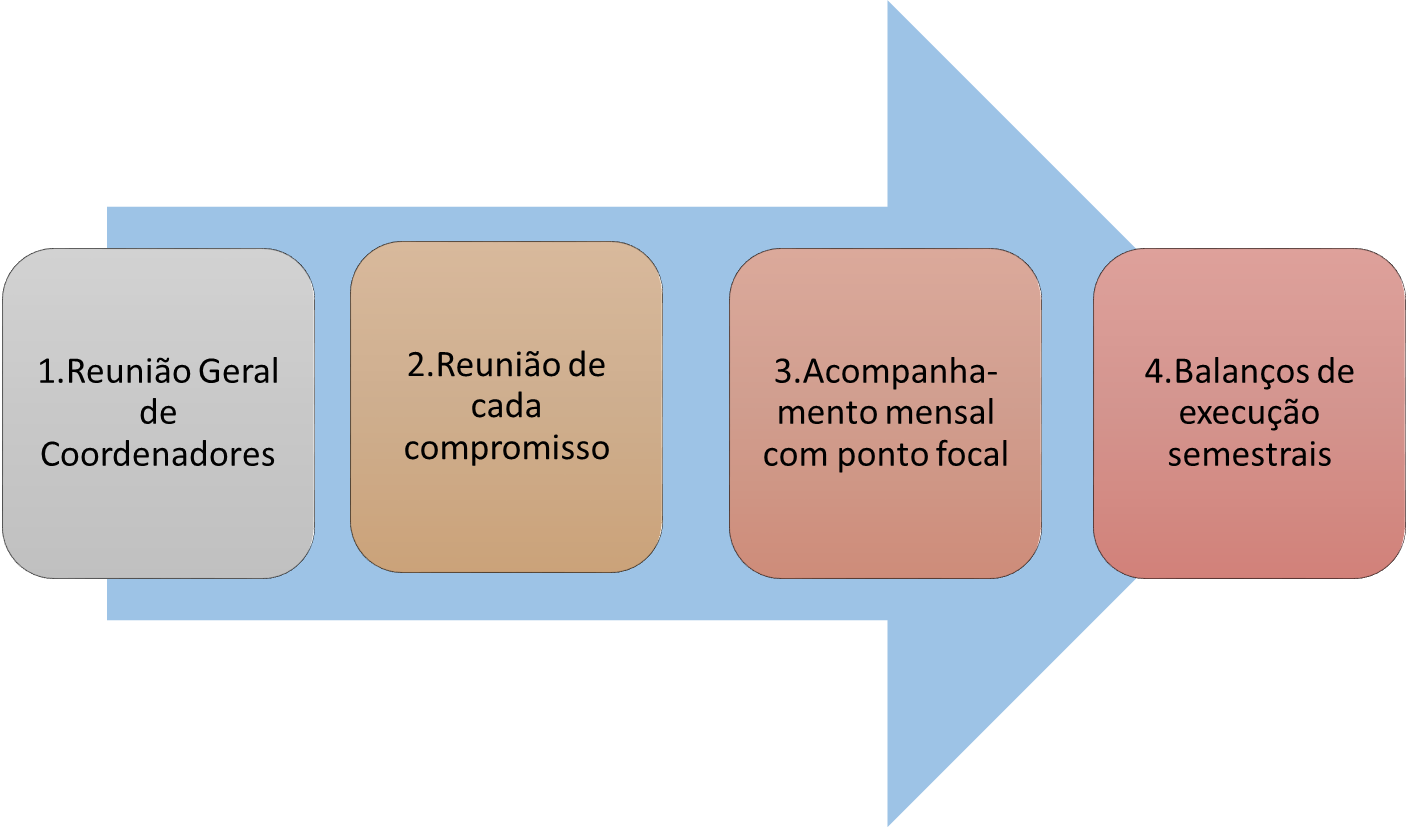 MonitoramentoOs 16 compromissos foram divididos em 3 grupos. Cada grupo teve um representante da Equipe Governo Aberto/CGU e um representante do GT da Sociedade Civil como monitores. Os monitores tiveram a função de acompanhar o desenvolvimento dos marcos, auxiliar o coordenador do compromisso e dar assistência para a efetiva execução das atividades.A figura abaixo apresenta as atribuições de cada representante no processo de implementação do 3º Plano de Ação:Apesar de estarem agrupados por responsáveis, todos os compromissos permanecem independentes e autônomos entre si, com suas respectivas especificidades de execução e acompanhamento. Tal condição não impediu, porém, que os coordenadores se articulassem para promover a integração de ações convergentes existentes no âmbito de cada compromisso. Neste sentido, destaca-se a aproximação de ações desenvolvidas em conjunto pelos coordenadores dos compromissos 5 (tema: Participação Social) e 10 (tema: Avaliação de Serviços Públicos), bem como pelos coordenadores dos compromissos 1 (tema: Dados Abertos), 6 (tema: Educação) e 7 (tema: Saúde).Quanto às reuniões de execução, a proposta era de que sua realização ficasse a cargo dos Coordenadores de Compromisso, sendo responsabilidade de cada um avaliar a necessidade e periodicidade mais adequadas. Coube à Equipe de Governo Aberto da CGU e ao GT da Sociedade Civil acompanhá-las quando demandados, o que aconteceu em diversas oportunidades. Como exemplo, citam-se as articulações realizadas pela CGU e manifestações formais do GT da Sociedade Civil no âmbito do compromisso 8, em virtude de dificuldades encontradas pela coordenação do compromisso para avançar na implementação dos marcos. Em paralelo, o monitoramento previu ainda a elaboração bimestral de Relatórios de Status de Execução (RSE). Este fluxo de informações permitiu avaliar e dimensionar a evolução de cada compromisso de maneira contínua.Por fim, cabe ressaltar que, além de 4 rodadas de reuniões específicas de monitoramento junto aos órgãos de governo e às entidades da sociedade civil integrantes de cada compromisso (totalizando 64 encontros específicos), foram realizadas diversas reuniões de execução e 4 reuniões gerais de coordenadores de compromisso. As reuniões gerais de coordenadores de compromisso, com exceção da primeira, foram todas transmitidas ao vivo e tiveram gravação disponibilizada na internet. As reuniões gerais de coordenadores de compromisso contaram não somente com a presença do Ministro da CGU e da Secretária de Transparência e Prevenção da Corrupção, mas também de representantes do GT da Sociedade Civil. Todos esses encontros tiveram como objetivos fortalecer o contato entre os atores governamentais e da sociedade civil envolvidos com os marcos que compõem os compromissos, promover a troca de experiências sobre avanços e desafios, além de realizar uma ação de transparência.Em resumo, pode-se afirmar que as reuniões de monitoramento aconteceram conforme o planejado, sendo realizadas nos meses de fevereiro e agosto de 2017 e nos meses de março e agosto de 2018. Os encontros garantiram o acompanhamento da execução dos marcos, a análise de sua adequação aos prazos estabelecidos e a avaliação da atuação dos parceiros de governo e da sociedade responsáveis pela execução.A avaliação da Equipe de Governo Aberto da CGU é de que a estratégia de monitoramento e avaliação adotada garantiu um desempenho melhor do Plano.III – Informações Consolidadas sobre os CompromissosDesempenho Geral do 3º Plano de Ação NacionalCom base nos Relatórios de Status de Execução (RSE) apresentados pelos coordenadores de compromisso e nas reuniões de execução e monitoramento realizadas ao longo do período de implementação do 3º Plano de Ação Nacional, apresentam-se abaixo dados consolidados sobre o desempenho geral do Plano, bem como sobre cada um dos seus compromissos.Os valores representados nos gráficos a seguir foram calculados por meio dos percentuais de execução de cada marco, indicados pelos coordenadores nos RSE elaborados até agosto de 2018, não havendo atribuição de peso diferenciado às iniciativas.No tocante ao desempenho geral do 3º Plano de Ação brasileiro, até agosto de 2018, o percentual de execução foi da ordem de 83%. O valor é, na avaliação da Equipe Governo Aberto/CGU, bastante significativo, visto que há perspectiva de execução plena da maioria dos compromissos até o final do ano. Tal situação se justifica pelo fato de que, conforme cronograma elaborado durante as oficinas de cocriação, a previsão era de que as atividades pudessem ser desenvolvidas durante 24 meses e, tendo o 3º Plano sido lançamento somente em dezembro de 2016, em virtude dos acontecimentos políticos daquele ano, o período efetivo de execução pactuado foi o de janeiro/2017 a dezembro/2018.Assim, a despeito da submissão deste Balanço Final à OGP em outubro de 2018, atendendo ao que determina o calendário da Parceria, alguns compromissos têm marcos que se estenderão até dezembro do corrente ano, seguindo o que foi previamente acordado. Mais informações sobre as ações gerais de monitoramento do 3º Plano de Ação podem ser encontradas no endereço: www.governoaberto.cgu.gov.br/noticias/2017/ monitoramento/3o-plano-de-acao-brasileiroA seguir, são apresentados gráficos referentes à execução de cada compromisso, com destaque específico para seus marcos, bem como a comparação entre o desempenho geral do compromisso em relação ao desempenho geral do 3º Plano.Compromisso 1 – Dados Abertos no Governo FederalApresenta-se, no gráfico abaixo, o desempenho do Compromisso 1, destacando-se a implementação de cada marco pactuado:Considerando-se as dificuldades que marcaram o início do compromisso, avalia-se que o grau de execução alcançado, 71%, foi compatível com o tempo transcorrido, sendo destaque positivo a execução total de 5 dos 9 marcos pactuados. Com relação aos demais, estão sendo avaliadas, pela coordenação do compromisso, as alternativas para conclusão das ações até dezembro de 2018. Neste sentido, destacamos as palavras da Coordenação do Compromisso: “Planejar e implementar uma política de dados abertos necessita de investimentos e recursos públicos. Para que esse investimento se justifique, num cenário de recursos limitados, é necessário que sejam priorizados os projetos de abertura de dados que tenham maior potencial de impacto positivo na sociedade e na economia.”Para mais informações sobre o compromisso 1, acesse: http://governoaberto.cgu.gov.br/noticias/2017/monitoramento/3o-plano-de-acao-brasileiro/dados-abertos/dados-abertosCompromisso 2 – Transparência sobre Recursos PúblicosApresenta-se, no gráfico abaixo, o desempenho do Compromisso 2, destacando-se a implementação de cada marco pactuado:No tocante ao compromisso 2, a execução foi da ordem de 56%. O desempenho aquém do esperado se deveu ao fato de que o processo de reformulação do Conselho de Transparência Pública e Combate à Corrupção (CTPCC), iniciativa que era pré-requisito para a implementação de diversos marcos do compromisso, demorou mais tempo do que o previsto para acontecer. Apesar disso, a ação já foi iniciada e está em andamento, tendo sido publicado, em agosto de 2018, o Decreto nº 9.468, que dispôs sobre o assunto. Cabe destacar, ainda, que, logo após a publicação do referido Decreto, a CGU iniciou a elaboração do edital para seleção das entidades e organizações da sociedade civil que integrarão o Conselho e o processo tem previsão de encerramento em 30 de novembro, com a publicação da designação dos novos membros. Por fim, menciona-se que a coordenação do compromisso prevê a possibilidade de realização da primeira reunião do novo Conselho para dezembro.Nas palavras do Coordenador do Compromisso: “Os grandes legados do compromisso 2 são o fortalecimento de práticas relacionadas à transparência no âmbito governamental, a ampliação da participação social e o aprimoramento das iniciativas de controle social”.Para mais informações sobre o compromisso 2, acesse: http://governoaberto.cgu.gov.br/noticias/2017/monitoramento/3o-plano-de-acao-brasileiro/transparencia/entradaCompromisso 3 – Política de Acesso à Informação no Governo FederalApresenta-se, no gráfico abaixo, o desempenho do Compromisso 3, destacando-se a implementação de cada marco pactuado:	O compromisso 3, que previa ampliar mecanismos para garantir mais celeridade e qualidade das respostas às solicitações de informação, e divulgar adequadamente o rol de documentos classificados, foi plenamente executado. A atuação dos órgãos e entidades envolvidos na implementação merece destaque, pois se deu de maneira constante e bastante colaborativa. A avaliação da qualidade da publicação do rol de informações classificadas nas páginas oficiais dos órgãos e entidades do governo federal foi realizada pela sociedade civil e publicada no site http://governoaberto.cgu.gov.br/noticias/2018/3o-plano-de-acao-compromisso-3-1Além disso, foram publicados no site da LAI (www.lai.gov.br) os resultados dos 22 ministérios avaliados.Nas palavras do Coordenador do Compromisso: “Como ainda existia uma heterogeneidade no atendimento à LAI por parte dos órgãos do Poder Executivo Federal, o trabalho realizado permitiu a evolução dos avaliados, visto que as orientações foram específicas, proporcionando a todos a possibilidade de melhoria no seu atendimento. Vale destacar, ainda, que o compromisso também foi fundamental para ampliação da transparência do rol de informações classificadas.”Para mais informações sobre o compromisso 3, acesse: http://governoaberto.cgu.gov.br/noticias/2017/monitoramento/3o-plano-de-acao-brasileiro/Acesso-Informacao/ApresentacaoCompromisso 4 – Política de Acesso à Informação no Governo FederalApresenta-se, no gráfico abaixo, o desempenho do Compromisso 4, destacando-se a implementação de cada marco pactuado:O compromisso 4 enfrentou dificuldades iniciais para sua execução, pois o estudo jurídico, um dos marcos estabelecidos, sinalizou a impossibilidade de anonimização do requerente via e-Sic.  Criou-se, então, um impasse quanto às estratégias pensadas para a execução do compromisso e, consequentemente, quanto à à sua viabilidade, situação que perdurou por alguns meses. O cenário mudou, porém, com publicação da Lei nº 13.460/2017. Intitulada “Código de Defesa do Usuário”, a lei – que passou a vigorar em junho/2018 – amparou legalmente a preservação da identidade do solicitante. Com base na nova legislação, a coordenação do compromisso inseriu a atualização do sistema e-SIC no plano interno de tecnologia da CGU e já analisou as telas do sistema para a definição das alterações que viabilizarão a proteção dos dados do solicitante, nos casos definidos. Há, portanto, perspectiva real de que o compromisso seja plenamente executado até dezembro de 2018.Nas palavras do Coordenador do Compromisso: “O e-SIC do governo federal incluirá um campo em que o requerente poderá solicitar que sua identidade seja preservada. A necessidade de incluir informações pessoais permanecerá, mas elas não serão compartilhadas com os órgãos, ficando retidas na CGU. A medida atende a uma pauta conjunta da sociedade e da CGU.”Para mais informações sobre o compromisso 4, acesse: http://governoaberto.cgu.gov.br/noticias/2017/monitoramento/3o-plano-de-acao-brasileiro/Acesso-Informacao/ApresentacaoCompromisso 5 – Mecanismos de Efetivadade da Participação Social na PNPSApresenta-se, no gráfico abaixo, o desempenho do Compromisso 5, destacando-se a implementação de cada marco pactuado:	O compromisso 5 alcançou 68% de execução e teve 5 de seus 8 marcos implementados plenamente no período considerado por este Relatório Final. Observou-se que um facilitador do processo de execução foi a disponibilidade de colaboração da Secretaria Especial de Comunicação Social da Presidência da República/SECOM-PR. Sem essa parceria, o compromisso, provavelmente, teria dificuldades em se concretizar, não somente em virtude da falta de recursos orçamentários e financeiros, mas também devido ao tempo necessário para elaboração de um edital e contratação de uma empresa para desenvolvimento de um portal. Quanto aos marcos pendentes, é possível que a execução de alguns deles extrapole os prazos do 3º Plano de Ação Nacional.A despeito das dificuldades, nas palavras da Coordenação do Compromisso: “A participação social na gestão pública vem para oxigenar a democracia e trazer novos pontos de encontro e diálogo do Estado com o cidadão. Esta interação ativa do cidadão na gestão pública, com as ferramentas de participação, com o potencial tecnológico disponível e com toda a estrutura de organizações da sociedade civil, é o caminho explorado pelo compromisso 5 do 3º Plano do Brasil na OGP.”Para mais informações sobre o compromisso 5, acesse: http://governoaberto.cgu.gov.br/noticias/2017/monitoramento/3o-plano-de-acao-brasileiro/participacao/ApresentacaoCompromisso 6 – Recursos Educacionais DigitaisApresenta-se, no gráfico abaixo, o desempenho do Compromisso 6, destacando-se a implementação de cada marco pactuado:O compromisso 6 ganhou uma dimensão maior do que a esperada quando de sua construção, sendo hoje, efetivamente, uma iniciativa perene no âmbito do Ministério da Educação. O desempenho registrado, 83%, está de acordo com o que foi originalmente pactuado e é fruto de um esforço colaborativo intenso entre os órgãos do governo e as entidades da sociedade civil envolvidos. A despeito de apenas 3 dos 7 marcos terem sido executados plenamente, há previsão de implementação plena até dezembro de 2018.O alcance da ação iniciada foi materializado nas palavras da Coordenadora do Compromisso: “A partir do compromisso (...) percebemos que, na educação, é necessária uma ação mais ampla e que os recursos educacionais digitais são apenas uma das dimensões. Estudos de instituições especializadas mostraram que, em vários países, o crescimento exponencial na qualidade da educação, por meio da incorporação de tecnologia, tem um ponto em comum: a multidimensionalidade da política pública. Reconhece-se que o potencial da tecnologia em favor da educação só é concretizado integrando-se quatro dimensões: visão, competências de gestores e professores, acesso e qualidade de recursos educacionais digitais e infraestrutura.”Para mais informações sobre o compromisso 6, acesse: http://governoaberto.cgu.gov.br/noticias/2017/monitoramento/3o-plano-de-acao-brasileiro/Recursos%20Educacionais%20Digitais/Pagina-InicialCompromisso 7 – Dados Abertos e Governança da Informação em SaúdeApresenta-se, no gráfico abaixo, o desempenho do Compromisso 7, destacando-se a implementação de cada marco pactuado:Para o cumprimento do compromisso 7 foram definidos, originalmente, 11 marcos. As primeiras ações previam não somente a coleta, análise e categorização dos pedidos de acesso à informação, mas também o aprimoramento dos indicadores disponíveis na SAGE e a realização de consulta pública para eleição de dados de populações vulneráveis. Em 2017, o grupo envolvido na execução do compromisso sentiu necessidade de incluir mais 2 marcos, sendo um deles voltado ao fomento de plano de dados abertos em estados e municípios e o outro, ao desenvolvimento de plataforma colaborativa para divulgação de informações, com o apoio da sociedade civil.Dos 13 marcos estabelecidos, 10 foram executados integralmente, 2 estão em fase intermediária de implementação e um deles, que prevê a divulgação das informações da SAGE e do Ministério Público Federal em um seminário, ainda não foi iniciado, havendo, entretanto, possibilidade de finalização até dezembro de 2018.Nas palavras do Coordenador do Compromisso: “O fortalecimento da cultura de transparência requer o aperfeiçoamento dos canais de comunicação, dos processos e das práticas comuns que compõem as ações institucionais dos órgãos por meio da adoção de padronização tecnológica. Espera-se que os trabalhos realizados no âmbito do compromisso 7 possam contribuir para a criação de uma nova dinâmica na disponibilização, integração e compartilhamento de dados e informações ao cidadão.”Para mais informações sobre o compromisso 7, acesse: http://governoaberto.cgu.gov.br/noticias/2017/monitoramento/3o-plano-de-acao-brasileiro/saude/saudeCompromisso 8 – Prevenção à Tortura, a Tratamentos Crueis, Desumanos ou Degradantes no Sistema PrisionalApresenta-se, no gráfico abaixo, o desempenho do Compromisso 8, destacando-se a implementação de cada marco pactuado:O compromisso 8 foi o que teve menor execução dentre os 16 que integram o 3º Plano de Ação Nacional. Dificuldades variadas justificam tal situação, entre elas as diversas mudanças na gestão do Ministério ao qual o Departamento Penitenciário Nacional – DEPEN, órgão coordenador do compromisso, estava vinculado, e o desenvolvimento da estratégia de trabalho definida pela coordenação. Em relação a isso, cabe lembrar, por exemplo, que foi publicado, em 11/09/2017, o Edital de Chamamento Público nº 01/2017/DEPEN, que visava a seleção de Organização da Sociedade Civil para celebração de termo de colaboração voltado à execução de projeto de aperfeiçoamento de metodologias de inspeção em unidades prisionais. O projeto teve por objetivos/metas: (i) contribuição com a execução do Compromisso 8; (ii) apoio à realização de consulta pública sobre os campos de formulário padronizado de inspeções prisionais, inclusive quanto à mobilização de atores relevantes e análise dos resultados obtidos; (iii) mapeamento e desenvolvimento de melhorias em sistema informatizado, considerando as necessidades de gestão de cadastro e de relatórios de inspeção, bem como de ferramentas de transparência e painéis de controle; (iv) realização de ações voltadas à capacitação de instituições quanto à realização de inspeções prisionais, considerando, inclusive, o uso de sistema informatizado; e (v) elaboração de recomendações para o aperfeiçoamento de metodologias de inspeção prisional, considerando a pluralidade de atores envolvidos e a articulação com organizações da sociedade civil. Neste sentido, a parceria com a organização da sociedade civil que seria selecionada no âmbito do chamamento público passou a figurar como estratégia central para a execução do Compromisso 8. A despeito do prazo generoso estabelecido em edital para apresentação de projetos, o chamamento se encerrou sem o recebimento de propostas. O DEPEN decidiu prorrogar o prazo, o que foi feito duas vezes, sem que surgissem propostas.Diante desse cenário, a coordenação do compromisso decidiu recuperar a ordem de execução originalmente definida nos marcos e iniciou, junto com a Associação para a Prevenção da Tortura – APT, um trabalho para mapeamento de atores do governo e da sociedade civil que pudessem ter interessem em instituir um fórum de discussão acerca das inspeções prisionais, buscando pensar indicadores de verificação e fiscalização que fossem comuns, bem como a formatação de um banco de relatórios de inspeção. Dando sequência à estratégia de trabalho adotada, foi realizada, em 8 de maio de 2018, uma primeira reunião com os referidos atores para discutir as metodologias de inspeção prisional, bem como tratar da viabilidade de instituir o fórum. O objetivo, em resumo, era colocar em discussão a metodologia adotada pelos atores para a atividade de fiscalização e inspeção prisional, bem como os indicadores catalogados a partir das visitas. As instituições que manifestaram interesse em compor o fórum, num primeiro momento, foram as seguintes: DEPEN/MESP, APT, Open Knowledge Foundation, Conselho Nacional do Ministério Público – CNMP, Ministério dos Direitos Humanos – MDH e Ministério Público Federal – MPF. Em 29 de agosto, foi realizada mais uma reunião do grupo, à semelhança da que havia ocorrida em maio, ambas articuladas pela CGU a pedido da coordenação do compromisso. Em setembro, por fim, aconteceu a reunião mais recente para tratar do assunto. Na ocasião, avançou-se na proposta apresentada pelo CNMP de disponibilizar sua estrutura de TI para abrigar o futuro sistema. De acordo com a agenda, havia previsão de outra reunião em outubro.Assim, ainda que executado fora do período de vigência do 3º Plano de Ação Nacional, os resultados tendem a ser promissores.Nas palavras da Coordenadora do Compromisso: “(é essencial) mobilizar os atores de governo e da sociedade civil para instituir fórum de discussão acerca das inspeções prisionais, com vistas a pensar indicadores de verificação e fiscalização que sejam comuns, bem como a formatação de banco de relatório de inspeção.”Para mais informações sobre o compromisso 8, acesse: http://governoaberto.cgu.gov.br/noticias/2017/monitoramento/3o-plano-de-acao-brasileiro/tortura/ApresentacaoCompromisso 9 – Espaços de Inovação para Gestão e Serviços PúblicosApresenta-se, no gráfico abaixo, o desempenho do Compromisso 9, destacando-se a implementação de cada marco pactuado:	Os processos relativos ao compromisso 9 avançaram de forma satisfatória, com expansão das ações realizadas e conclusão de todas as atividades originalmente previstas. A consolidação da InovaGov, rede aberta de inovação no setor público, de forma colaborativa com a sociedade, teve execução plena e já apresenta resultados.Nas palavras da Coordenadora do Compromisso: “A dinâmica da Rede (InovaGov) continuará fomentando a formação de capacidades e a disseminação de boas práticas, deixando como grande legado do compromisso 9 o estabelecimento de um canal permanente de diálogo entre a sociedade e a administração pública, e entre as organizações da administração pública, em seus vários níveis, fortalecendo a cultura de criação conjunta de soluções”.Para mais informações sobre o compromisso 9, acesse: http://governoaberto.cgu.gov.br/noticias/2017/monitoramento/3o-plano-de-acao-brasileiro/inovacao/inovacaoCompromisso 10 – Avaliação e Simplificação de Serviços PúblicosApresenta-se, no gráfico abaixo, o desempenho do Compromisso 10, destacando-se a implementação de cada marco pactuado:O compromisso atingiu 100% dos seus resultados e isso se deveu ao fato de que o projeto Plataforma de Cidadania Digital, criado pelo Decreto 8936/16, obteve alto grau de priorização e de articulação governamental. A Plataforma previu catalogar os serviços públicos federais em um único portal (há, no momento, mais de 1.700 serviços catalogados, sendo que, aproximadamente, 40% deles podem ser requisitados digitalmente) e, além disso, disponibilizar ferramenta de avaliação para que cidadãos e empresas pudessem oferecer feedback da prestação realizada.  Nas palavras do Coordenador do Compromisso: “Coordenar o Compromisso 10 é, ao mesmo tempo, uma grande honra e um grande desafio. Por um lado, o tema “serviço público” é a função prioritária do Estado e desta função deriva também a nossa própria “profissão”, a de servidores públicos. Por outro lado, trata-se de um grande desafio fazer avançar direitos muito básicos que qualquer cidadão deveria ter em um ambiente democrático: conhecer os serviços públicos a que tem direito (e paga!) e avaliá-los segundo sua perspectiva de usuário. Acredito, honestamente, que poucas ações de transparência e participação social são tão poderosas quanto estas. Um inventário online de serviços públicos (www.servicos.gov.br), com informações sobre o passo-a-passo e canais de atendimento, e um mecanismo de avaliação da qualidade da prestação destes serviços são, com o perdão da expressão, “participação na veia”. Em ambos os casos, a oportunidade de feedback para o Estado sobre como melhorar os serviços públicos é extremamente valiosa.”Para mais informações sobre o compromisso 10, acesse: http://governoaberto.cgu.gov.br/noticias/2017/monitoramento/3o-plano-de-acao-brasileiro/avaliacao/inovacaoCompromisso 11 – Inovação Aberta e Transparência no LegislativoApresenta-se, no gráfico abaixo, o desempenho do Compromisso 11, destacando-se a implementação de cada marco pactuado:A execução do compromisso 11, que alcançou 96% até o momento, se deveu à intensa e constante articulação de três principais atores de governo: Câmara dos Deputados (LabHacker), Senado (Interlegis) e Assembléia Legislativa de Minas Gerais. Não obstante a concentração de trabalho em poucos representantes, a coordenação do compromisso realizou consultas públicas em torno dos produtos resultantes da consecução dos marcos, com o objetivo de imprimir diversidade e representatividade às ações. Quanto aos marcos pendentes, 3 e 5, há previsão de que, antes do final do ano, ambos sejam realizados em sua integralidade.Assim, nas palavras do Coordenador do Compromisso: “Como legado desse trabalho (...), ambicionamos a criação de um verdadeiro modelo de desenvolvimento colaborativo em rede nacional, concebido para gerar um grande efeito multiplicador no uso e na evolução das soluções de Parlamento Aberto, principalmente no âmbito dos municípios. Acreditamos que o intenso compartilhamento de ideias e experiências entre todas as Casas Legislativas, aliado ao protagonismo dos cidadãos, certamente trará maior efetividade à prestação de contas do Estado, aperfeiçoará a transparência pública e ampliará a participação social.”	Para mais informações sobre o compromisso 11, acesse: http://governoaberto.cgu.gov.br/noticias/2017/monitoramento/3o-plano-de-acao-brasileiro/parlamento/entradaCompromisso 12 – Fomento a Governo Aberto em Estados e MunicípiosApresenta-se, no gráfico abaixo, o desempenho do Compromisso 12, destacando-se a implementação de cada marco pactuado:O compromisso 12 foi plenamente executado, cabendo ressaltar, porém, que houve alteração nos marcos originalmente previstos. Tal modificação se justificou pela necessidade de ajustes que viabilizassem a concretização dos objetivos propostos, bem como que conferissem institucionalidade e perenidade às ações. Assim, em 2017, com base no trabalho realizado até aquele momento, o grupo envolvido na implementação do compromisso avaliou que seria necessário suprimir os marcos 5, 6 e 7, estabelecendo uma nova ação, que estivesse mais adequada às realidades dos municípios, das organizações parceiras, e, ainda, às condições objetivas da CGU, órgão coordenador do compromisso. O novo marco previu “implementar um programa que possibilite o desenvolvimento de ações de sensibilização, formação, disponibilização de instrumentos e divulgação de experiências de governo aberto, pactuadas por meio de Termo de Compromisso a ser firmado entre municípios interessados e a CGU”.Destaca-se que o programa que responde a esse desafio foi denominado “Pacto pela Transparência, Integridade e Participação” e já foi iniciado, como projeto-piloto, em 11 municípios, a saber: Teotônio Vilela-AL, Cidade Ocidental-DF, Soterama-ES, Trindade-GO, Conde-PB, Surubim-PE, Curitiba-PR, Londrina-PR, Niterói-RJ, Guarulhos-SP, Navegantes-SC.Diante da experiência vivenciada, destacam-se as palavras do Coordenador do Compromisso: “...a necessidade maior nos municípios é de informação sobre o que é governo aberto e o que essa política pode proporcionar para o controle social. Assim, o projeto-piloto que está sendo desenhado levará essa informação para a sociedade local, com capacitação para os servidores públicos do município, sociedade civil e para o público acadêmico. Dessa forma, (...) estaremos contribuindo para a formação local de um ambiente propício à implementação e utilização das ferramentas de transparência, dados abertos e controle social já existentes”.Para mais informações sobre o compromisso 12, acesse: http://governoaberto.cgu.gov.br/noticias/2017/monitoramento/3o-plano-de-acao-brasileiro/subnacionais/inovacaoCompromisso 13 – Transparência e Inovação no JudiciárioApresenta-se, no gráfico abaixo, o desempenho do Compromisso 13, destacando-se a implementação de cada marco pactuado:O compromisso 13 teve seus marcos executados plenamente bem antes do prazo previsto para finalização do 3º Plano de Ação Nacional. O período mais exíguo estabelecido pelo Tribunal Superior Eleitoral – TSE, órgão coordenador do compromisso, se devia, entre outras razões, à necessidade de finalização dos marcos em data anterior à realização das eleições, visto que os processos já seriam tramitados eletronicamente em todo o país.Assim, nas palavras da Coordenadora do Compromisso: “O grande legado deste monumental trabalho será uma Justiça Eleitoral moderna e ainda mais célere na sua atuação, dentro de um contexto nacional de busca do aprimoramento da relação Estado/cidadão, em que o objetivo maior é o bem-estar social, um Estado mais presente e acessível a seus cidadãos. Essa nova Justiça Eleitoral deixará sua marca e sua contribuição na construção de uma democracia cada vez mais forte e de um Estado cada vez mais moderno.”Para mais informações sobre o compromisso 13, acesse: http://governoaberto.cgu.gov.br/noticias/2017/monitoramento/3o-plano-de-acao-brasileiro/tansparencia-judiciario/Dados-AbertosCompromisso 14 – Participação Social no Ciclo de Planejamento do Governo FederalApresenta-se, no gráfico abaixo, o desempenho do Compromisso 14, destacando-se a implementação de cada marco pactuado:O compromisso 14 alcançou um nível de execução da ordem de 83%. As entregas propostas foram feitas conforme o cronograma estabelecido, restando apenas o cumprimento do marco 6, o qual prevê a realização do II Encontro do Fórum Interconselhos. Cabe destacar, porém, que, infelizmente, o referido marco não poderá ser realizado em 2018. O impedimento decorre não somente das restrições do período eleitoral, mas também da necessidade de realizar um fórum no início de 2019, como parte do ciclo de elaboração do PPA 2020-2023. Neste sentido, os resultados do compromisso serão alcançados, mas fora do período contemplado no calendário de execução do 3º Plano de Ação Nacional. Nas palavras do Coordenador do Compromisso: “A participação social tem sido importante método de governo no Brasil. Nesse sentido, tem sido fomentada tanto para aumentar a responsabilização do Estado, quanto para aumentar a eficiência de suas ações, a partir do aumento da transparência de seus atos para a sociedade. (...) A ideia principal do Monitoramento Participativo Tempestivo é aprofundar as relações entre Estado e sociedade na implementação das políticas públicas, possibilitando que a sociedade possa intervir de forma mais direta e tempestiva nas ações de execução das políticas. O processo de execução do Compromisso 14 é intensivo em sensibilização e interação com diversos atores.”Para mais informações sobre o compromisso 14, acesse: http://governoaberto.cgu.gov.br/noticias/2017/monitoramento/3o-plano-de-acao-brasileiro/copy_of_participacao/Ciclo%20planejamentoCompromisso 15 – Dados Abertos e Transparência Ativa em Meio AmbienteApresenta-se, no gráfico abaixo, o desempenho do Compromisso 15, destacando-se a implementação de cada marco pactuado:O compromisso 15, que teve o objetivo de fortalecer a cultura da transparência e aperfeiçoar os processos e as práticas de integração, disseminação e compartilhamento de informações, na busca da melhoria dos canais de comunicação entre setores do governo e da sociedade, está próximo de sua conclusão, tendo alcançado 96% de execução. Dos 6 marcos previstos, 5 foram realizados integralmente, estando o último marco pendente em estágio avançado de desenvolvimento. Nas palavras do Coordenador do Compromisso: “O fortalecimento da cultura de transparência requer o aperfeiçoamento dos canais de comunicação, dos processos e das práticas comuns que compõem as ações institucionais dos órgãos por meio da adoção de padronização tecnológica. Com isso, tornarão mais ágeis os procedimentos de atendimento aos pedidos de acesso a informações e de disponibilização de bases de dados, em correspondência à evolução dos normativos legais estabelecidos. Espera-se, portanto, que as informações disponibilizadas pelo MMA e suas vinculadas (...) possam contribuir para a criação de uma nova dinâmica na disponibilização, integração e compartilhamento de dados e informações ao cidadão.”Para mais informações sobre o compromisso 15, acesse: http://governoaberto.cgu.gov.br/noticias/2017/monitoramento/3o-plano-de-acao-brasileiro/meio-ambiente/meio%20ambienteCompromisso 16 – Mapeamento e Gestão Participativa para a CulturaApresenta-se, no gráfico abaixo, o desempenho do Compromisso 16, destacando-se a implementação de cada marco pactuado:O compromisso 16 teve um desempenho da ordem de 64% de execução. Dos 5 marcos previstos, 2 foram concluídos, 2 estão em estágio intermediário de execução e 1 (marco 2) está em fase ainda inicial de desenvolvimento. Segundo o coordenador do compromisso, esse marco, que previa a realização de, no mínimo 200 ações, para capacitar os atores para produção, difusão, uso compartilhado de dados, informações e indicadores de forma colaborativa, foi alcançado parcialmente, apesar dos esforços dos parceiros responsáveis por sua execução.Nas palavras do Coordenador do Compromisso: “...(as ações do compromisso) representam o esforço do Ministério da Cultura em oferecer ao cidadão maior transparência sobre os resultados e os impactos de suas políticas, além de servir de plataforma colaborativa e de participação social para o desenho e implementação de políticas públicas de cultura mais eficientes.”Para mais informações sobre o compromisso 16, acesse: http://governoaberto.cgu.gov.br/noticias/2017/monitoramento/3o-plano-de-acao-brasileiro/cultura/apresentacaoIV – Outras ações de Governo Aberto Embora não tenham sido contempladas como compromissos no 3º Plano de Ação Nacional, o Brasil implementou diversas outras iniciativas de governo aberto que impactaram sensivelmente a sociedade e o próprio Governo Federal, dentre as quais se destacam:Painel de monitoramento da Política de Dados Abertos, que permite acompanhar a evolução da Política e o andamento dos Planos de Dados Abertos dos órgãos públicos. É possível saber, com antecedência, quando uma base será aberta. http://paineis.cgu.gov.br/dadosabertos/index.htm Lançamento do Projetos de Recursos Externos (PREs), com dados sobre projetos relacionados ao meio ambiente que receberam recursos externosO lançamento do Painel de Obras do Governo Federal, que traz informações sobre milhares de obras realizadas com recursos públicos, em todo o país. (http://paineldeobras.planejamento.gov.br/) I Educathon: um evento de cocriação com especialistas do governo, professores, educadores e artistas do Instituto Maurício de Sousa, para produzir materiais educativos sobre ética e cidadania. http://www.cgu.gov.br/noticias/2018/07/oficina-discute-conteudo-de-material-didatico-para-programa-sobre-etica-e-cidadania Universalização do Programa Um por Todos e Todos por Um: o Ministério da Transparência, o Instituto Maurício de Sousa e a Serviço Nacional de Aprendizagem Rural da Confederação Nacional da Agricultura juntaram forças para criar uma versão digital do programa de ensino de ética e cidadania.  O Brasil se ofereceu para sediar o Encontro da Rede Latino Americana de Governos Abertos e Inovadores da OCDE, em novembro de 2018.Produção, por organização da sociedade civil no GT de governo aberto (Imaflora), de vídeos sobre o tema. https://www.youtube.com/user/Imaflora Consulta pública, realizada pelo IBGE, sobre os dados a serem coletados no Censo Nacional. https://agenciadenoticias.ibge.gov.br/agencia-noticias/2012-agencia-de-noticias/noticias/20130-ibge-abre-consulta-publica-em-busca-de-censo-mais-democratico-em-2020 Aperfeiçoamento do Portal de Transparência do Banco Nacional de Desenvolvimento Econômico e Social, que agora oferece novas informações importantes. https://www.bndes.gov.br/wps/portal/site/home/transparencia Consulta pública sobre proteção de dados pessoais em saúde. http://governoaberto.cgu.gov.br/noticias/2018/consulta-publica-protecao-de-dados-pessoais-em-saude Realização de oficina “Inovação Aberta para Líderes de Governo Aberto”, http://governoaberto.cgu.gov.br/noticias/2017/stpc-promove-oficina-de-inovacao-para-lideres-de-governo-aberto O Governo lançou ainda o novo Portal da Transparência que, embora estivesse fortemente relacionado ao compromisso 2, é a concretização de compromissos de planos anteriores.O Novo Porta traz nova navegação, com ferramenta de busca integrada com todas as bases, visualização gráfica e tabelas interativas; novas informações, como as emendas parlamentares, acordos de leniência, licitações e contratos; oferece diversas novas ferramentas, como ferramentas de notificação sobre atos do governo, compartilhamento em redes sociais, geração de QR Codes, incorporação (embedding) de gráficos do Portal em qualquer site, ferramenta de ajuda em contexto, API de dados; e outras novidades como a área educativa e a Rede de Transparência, com um catálogo de informações e sistemas relevantes para o Controle Social.V – ConclusãoComo já mencionado, o 3º Plano de Ação do Brasil foi desenvolvido sob uma nova perspectiva de colaboração entre governo e sociedade, sendo resultado de uma mudança metodológica significativa em relação aos planos anteriores. Tal mudança foi iniciada com a implementação de um modelo compartilhado de tomada-de-decisões entre governo e sociedade civil, representados, respectivamente, pelo Comitê Interministerial Governo Aberto – CIGA – e pelo Grupo de Trabalho (GT) da Sociedade Civil. Trabalhando, num primeiro momento, em processos de definição metodológica e atividades operacionais, a interação entre governo e sociedade se ampliou durante a realização das 27 oficinas de cocriação do 3º Plano de Ação, que, como já mencionado em outras ocasiões, contaram com a participação de 105 pessoas, sendo 48 representantes da Administração Pública (dos níveis federal, estadual e municipal) e 57 representantes da sociedade civil, entre os quais se incluíram representantes da academia e do setor privado. A parceria permitiu a construção de compromissos mais dinâmicos e objetivos, cujos resultados foram apresentados neste Relatório Final de Autoavaliação. Além disso, cabe destacar que, também durante a implementação do 3º Plano, foi iniciado um processo de monitoramento e avaliação mais sistemático e frequente, que potencializou os resultados dos compromissos e teve, sem dúvida, importante parcela de contribuição para o sucesso do Plano.Avalia-se que, a despeito de algumas dificuldades, o desempenho dos 16 compromissos, foi bastante positivo. De forma geral, destaca-se que:37,5% tiveram execução plena em menos de 24 meses (considerando-se, como prazo final o mês de dezembro de 2018);31,25% tiveram execução acima de 80%, com previsão de execução plena até dezembro de 2018; e25% tiveram execução entre 50% e 70%, não sendo prevista execução plena até dezembro de 2018.O único compromisso que não alcançou 50% de execução foi o de número 8, relacionado à questão da transparência no sistema prisional. De toda forma, iniciativas relacionadas aos objetivos do compromisso começaram a avançar mais significativamente desde maio de 2018 e, já em agosto, evoluíram para ações mais concretas, contando com o envolvimento de outros órgãos e entidades interessados em viabilizar a implementação de um sistema informatizado e único de inspeção prisional. Informações detalhadas a respeito dos resultados estão apresentadas no Anexo deste documento, na ficha do compromisso. Vale mencionar também que a relação da Equipe de Governo Aberto/CGU com os coordenadores de compromisso se deu de maneira próxima, sendo muito produtiva e eficaz ao longo de todo o período de vigência do Plano. Da mesma forma, é necessário registrar o empenho dos diversos órgãos de governo, materializada na presença e na postura proativa de seus representantes em todas as reuniões realizadas e nos esforços para execução dos compromissos. No tocante às dificuldades, pontua-se a desmobilização e o baixo engajamento de alguns atores (da sociedade civil e do governo) em alguns compromissos. Tal quadro, já registrado no Relatório Intermediário de Autoavaliação, se manteve praticamente inalterado até setembro de 2018, data de referência para a elaboração do presente Relatório Final. Diante do exposto, só podemos esperar que o Plano que ora se encerra tenha permitido que o país avance, ainda que alguns passos, rumo a uma nova realidade, onde a transparência, a participação social, a prestação de contas e a responsabilização não sejam somente princípios inscritos em declarações de intenção, mas, e sobretudo, diretrizes adotadas em todas as práticas de trabalho da gestão pública.VI – AnexoEixosTemas CompromissosTemas Estruturantes de Governo AbertoDados Abertos no Governo FederalIdentificar e implementar mecanismo para reconhecer problemas solucionáveis ou mitigáveis a partir da oferta de dados pelo governo, que atenda expectativas de demandantes e ofertantes.Temas Estruturantes de Governo AbertoTransparência sobre os Recursos PúblicosElaborar matriz estratégica de ações em transparência, com ampla participação social, com vistas a promover melhor governança e garantir acesso e apropriação de dados e informações dos recursos públicos.Temas Estruturantes de Governo AbertoPolítica de Acesso à Informação no Governo FederalAmpliar mecanismos para garantir mais celeridade e qualidade das respostas às solicitações de informação e divulgação adequada do rol de documentos classificados.Temas Estruturantes de Governo AbertoPolítica de Acesso à Informação no Governo FederalProteger a identidade de solicitantes, em casos justificáveis, por meio de ajustes nos procedimentos e canais de solicitação.Temas Estruturantes de Governo AbertoEfetividade dos Mecanismos de Participação da Política Nacional de Participação Social (PNPS)Integrar ferramentas online em uma plataforma única para consolidar e fortalecer o Sistema de Participação Social.Temas Estruturantes de Governo AbertoParticipação Social no Ciclo de Planejamento do Governo FederalAmpliar a participação social no PPA por meio do Fórum Interconselhos.Governo Aberto e Garantia de DireitosRecursos Educacionais DigitaisEstabelecer novo modelo de avaliação, aquisição, fomento e distribuição de Recursos Educacionais Digitais – RED – no contexto da cultura digital.Governo Aberto e Garantia de DireitosDados Abertos e Governança da Informação em SaúdeDisponibilizar respostas aos pedidos de acesso à informação dos últimos quatro anos em plataforma de transparência ativa e ampliar o número de indicadores da Sala de Apoio à Gestão Estratégica – SAGE, com monitoramento da sociedade civil.Governo Aberto e Garantia de DireitosPrevenção à Tortura, a Tratamentos Cruéis, Desumanos ou Degradantes no Sistema PrisionalImplementar um sistema informatizado, único e de formato aberto de inspeção prisional, garantindo a participação da sociedade civil na sua construção e gestão.Governo Aberto e Garantia de DireitosDados Abertos e Transparência Ativa em Meio AmbienteCriar espaço de diálogo entre governo e sociedade para a geração e implementação de ações voltadas à transparência em meio ambiente.Governo Aberto e Garantia de DireitosMapeamento e Gestão Participativa para a CulturaConsolidar o Sistema Nacional de Informações e Indicadores Culturais, SNIIC, para a produção, difusão e uso compartilhado de dados, informações e indicadores para a co-gestão da cultura. Inovação e Melhoria de Serviços PúblicosEspaços de Inovação para Gestão e Serviços PúblicosConsolidar uma rede aberta no setor público de forma colaborativa e transparente com a sociedade.Inovação e Melhoria de Serviços PúblicosAvaliação e Simplificação de Serviços PúblicosRealizar inventário dos serviços do Poder Executivo Federal e implementar avaliação por meio de mecanismos de satisfação, priorizando serviços para melhoriaRumo a um Estado AbertoInovação Aberta e Transparência no LegislativoCriar e difundir repositório para institucionalização de Parlamento Aberto contendo normas, ferramentas, capacitações, guias e práticas.Rumo a um Estado AbertoFomento a Governo Aberto em Estados e MunicípiosImplementar ações de fomento a governo aberto com o envolvimento da sociedade civil, considerando experiências já existentes em estados e municípios.Rumo a um Estado AbertoTransparência e Inovação no JudiciárioImplantar Processo Judicial Eletrônico na Justiça Eleitoral.Compromisso 1. Identificar e implementar mecanismo para reconhecer problemas solucionáveis ou mitigáveis a partir da oferta de dados pelo governo, que atenda expectativas de demandantes e ofertantesCompromisso 1. Identificar e implementar mecanismo para reconhecer problemas solucionáveis ou mitigáveis a partir da oferta de dados pelo governo, que atenda expectativas de demandantes e ofertantesCompromisso 1. Identificar e implementar mecanismo para reconhecer problemas solucionáveis ou mitigáveis a partir da oferta de dados pelo governo, que atenda expectativas de demandantes e ofertantesÓrgão coordenadorÓrgão coordenadorMinistério do Planejamento, Desenvolvimento e GestãoNome do servidor responsável pela implementação no órgão coordenadorNome do servidor responsável pela implementação no órgão coordenadorRenan Mendes Gaya Lopes dos SantosCargo - DepartamentoCargo - DepartamentoDepartamento de Governança de Dados e InformaçõesE-mailE-mailrenan.santos@planejamento.gov.brTelefoneTelefone(61) 2020-2522Atores EnvolvidosGovernoMinistério do Planejamento, Desenvolvimento e Gestão Câmara dos DeputadosMinistério da Justiça e Segurança PúblicaMinistério da Indústria, Comércio Exterior e ServiçosSecretaria de GovernoAtores EnvolvidosSociedade CivilGrupo Pesquisa em Políticas Públicas para o Acesso à Informação da Universidade de São Paulo (GPOPAI-USP), Instituto de Estudos Socioeconômicos (INESC)Open Knowledge BrasilRede Nossa São PauloW3C BrasilStatus quo ou problema – assunto a ser abordadoStatus quo ou problema – assunto a ser abordadoFalta de conexão entre oferta e demandas de dadosObjetivo Principal do CompromissoObjetivo Principal do CompromissoFomentar a disponibilização e o uso de dados fortalecendo a política de dados abertosBreve descrição do compromissoBreve descrição do compromissoRealizar ações de comunicação voltadas para a mobilização e sensibilização da sociedade e aproveitar os canais institucionais para discussões, presenciais e virtuais, sobre o tema Desafio da OGP abordado pelo compromissoDesafio da OGP abordado pelo compromissoMelhoria dos Serviços PúblicosRelevância do compromissoRelevância do compromissoIdentificação de vulnerabilidades da política de dados abertosAmbiçãoAmbiçãoAumentar a participação do governo e da sociedade nas discussões sobre dados abertos, com vistas a garantir a conexão entre o que o cidadão busca e o que o governo oferece, considerando não somente dados, mas também ferramentas de tecnologia da informação e formas de disponibilização de informações adequadasSituação (em 31/08/2018)Situação (em 31/08/2018)Executado parcialmente (71%): ações continuam em andamento para conclusão até dezembro de 2018Descrição dos ResultadosDescrição dos ResultadosDe forma geral, considera-se que foram feitos avanços no alcance dos objetivos propostos no âmbito do compromisso e que entregas concretas agregaram valor à política de dados abertos durante a implementação do 3º Plano de Ação Nacional. Houve, porém, dificuldades em conseguir patrocínio para ações que exigiam o aporte de recursos, embora esse fosse um risco identificado desde a sua discussão do compromisso e de seus marcos, e baixo grau de participação dos membros às reuniões de execução. No tocante aos resultados, destacam-se:Análise dos pedidos de acesso à informação registrados no sistema e-SIC do governo federal e identificação dos principais temas sobre os quais foram solicitados dados pelo cidadão;Realização e divulgação de enquete (março/2017 a agosto/2017, com 593 contribuições) com utilizadores de dados;Elaboração e divulgação (jan/2018) do relatório consolidado, considerando a análise dos pedidos de acesso à informação e os resultados da enquete, identificando os temas educação e saúde como prioritários;Realização de oficina temática para o levantamento das necessidades de disponibilização e melhorias de dados, entre participantes da sociedade civil e gestores dos dados nos órgãos, para os temas identificados como mais solicitados - educação e saúde;Realização de Hackathon da Saúde - Desafio de Dados em 26 e 27 de novembro.  O desafio proposto pelo Hackathon em Saúde gerou aplicativos móveis – em formato app ou game – para seis iniciativas institucionais: Rede Global de Bancos de Leite Humano; Monitoramento e controle de vetores; NBCAL; Circuito Saudável; Acesso Aberto e Museu da Vida;Tratativas iniciais com a organização da sociedade civil Transparência Brasil para a realização de um evento de análise dados da educação. Caso logre êxito, a realização do evento culminará no alcance do proposto no marco 9, embora fora do prazo de execução do compromisso.Por fim, vale mencionar que, além dos marcos previstos para o compromisso, foi realizada a implementação, no Portal Brasileiro de Dados Abertos, em setembro de 2017, das seguintes funcionalidades, as quais também contribuem para o objetivo do compromisso:Criação da área de eventos e concursos de promoção do uso de dados abertos;Criação da área de aplicativos, visualizações, infográficos e outras soluções que usam dados abertos; eIntegração do portal com o sistema de ouvidorias do governo federal - e-Ouv.Implementação atéImplementação atéDezembro/2018Compromisso 2. Elaborar matriz estratégica de ações em transparência, com ampla participação social, com vistas a promover melhor governança e garantir acesso e apropriação de dados e informações dos recursos públicosCompromisso 2. Elaborar matriz estratégica de ações em transparência, com ampla participação social, com vistas a promover melhor governança e garantir acesso e apropriação de dados e informações dos recursos públicosCompromisso 2. Elaborar matriz estratégica de ações em transparência, com ampla participação social, com vistas a promover melhor governança e garantir acesso e apropriação de dados e informações dos recursos públicosÓrgão coordenadorÓrgão coordenadorMinistério da Transparência e Controladoria-Geral da UniãoNome do servidor responsável pela implementação no órgão coordenadorNome do servidor responsável pela implementação no órgão coordenadorOtávio Moreira de Castro NevesCargo - DepartamentoCargo - DepartamentoDiretor de Transparência e ControleE-mailE-mailotavio.neves@cgu.gov.brTelefoneTelefone(61) 2020-6538Atores EnvolvidosGovernoMinistério da Transparência e Controladoria-Geral da União Ministério da Justiça e Segurança PúblicaMinistério do Planejamento, Desenvolvimento e GestãoMinistério da FazendaBanco Central do BrasilPrefeitura de São PauloAtores EnvolvidosSociedade CivilInstituto Brasileiro de Planejamento e TributaçãoInstituto de Estudos SocioeconômicosObservatório Social do BrasilOpen KnowledgeTransparência BrasilStatus quo ou problema – assunto a ser abordadoStatus quo ou problema – assunto a ser abordadoEntraves legais e culturais impedem o pleno acesso a dados e informações pela sociedadeObjetivo Principal do CompromissoObjetivo Principal do CompromissoAprimoramento de mecanismos de transparência ativa sobre recursos da Administração Pública FederalBreve descrição do compromissoBreve descrição do compromissoEstabelecer maneiras de garantir que as informações divulgadas sejam apropriadas e qualificadas para uso pela sociedade, o que permitirá melhor entendimento e ampliará a participação social, tornando o acompanhamento mais efetivoDesafio da OGP abordado pelo compromissoDesafio da OGP abordado pelo compromissoAumento da integridade públicaAumento da responsabilidade corporativaRelevância do compromissoRelevância do compromissoA matriz estratégica assegurará mais efetividade na garantia de acesso e apropriação de dados e informações dos recursos públicosAmbiçãoAmbiçãoAções unificadas do Governo Federal divulgadas e publicadas, com modelo de governança estruturado que promova apropriação dos dados e informações pela sociedadeSituação (em 31/08/2018)Situação (em 31/08/2018)Atrasado. O processo de discussão interna e de consulta pública para a reestruturação do Conselho de Transparência levou mais tempo do que o previsto. Como alguns marcos dependiam destra reestruturação, o compromisso atrasou.Descrição dos ResultadosDescrição dos Resultados(Marco 1) o plano de mobilização foi implementando, com destaque para as seguintes entregas: •	realização do evento Diálogos de Controle Social, no qual foram estabelecidas algumas ações de Transparência, a serem executadas pelas organizações participantes. Informações em http://www.cgu.gov.br/noticias/2017/10/cgu-debate-controle-social-com-instituicoes-da-sociedade-civil•	Evento de lançamento do Portal da Transparência, no qual foram capacitados jornalistas, organizações da sociedade civil e governos estaduais e municipais. http://www.cgu.gov.br/sobre/institucional/eventos/2018/lancamento-do-novo-portal-da-transparencia/programacao•	Criação do painel de monitoramento da Política de Dados Abertos, para acompanhamento da implementação dos Planos de Dados Abertos. http://paineis.cgu.gov.br/dadosabertos/index.htm•	Criação da nova Rede de Transparência, com um catálogo de informações e sistemas relevantes para a transparência pública. http://transparencia.gov.br/redetransparenciaFoi divulgada a 3ª edição da Escala Brasil Transparente. http://www.cgu.gov.br/assuntos/transparencia-publica/escala-brasil-transparenteCapacitações para jornalistas, com apoio da Abraji. http://congresso.abraji.org.br/(Marco 2) a reestruturação do Conselho de Transparência foi aprovada na forma do Decreto 9.468 de 2018. O novo Conselho permite maior rotatividade para que mais organizações participem e da mais agilidade ao Conselho para que este seja mais ativo.(Marco 3) As iniciativas e sistemas levantados foram consolidadas na Rede de Transparência; os dados estão sendo alimentados no catálogo de dados do Portal Brasileiro de Dados Abertos (dados.gov.br) e, os que ainda não estão abertos, no Painel de Monitoramento da Política de Dados Abertos. Um novo Decreto de Interoperabilidade está em discussão, com novas regras para a melhor catalogação de dados. Um levantamento das iniciativas também foi feito como parte do Diálogos de Controle Social. (Marcos de 4 a 6) A formulação de uma matriz foi elaborada para as ações da CGU. No eixo normatização, a CGU trabalha para a atualização do Decreto 8.777; para o aprimoramento das obrigações de transparência em estados e municípios; para a abertura de informações sobre renúncias fiscais; e para a abertura das notas fiscais eletrônicas.No eixo ferramenta, foi lançado o Novo Portal da Transparência, sendo as principais novidades: visualização de dados, ferramenta de busca, tabelas interativas, área educativa, crowdsourcing de dados, compartilhamento em redes sociais, geração de QR codes, ferramenta de incorporação (embed) de dados, ferramenta de ajuda em contexto, dados de licitações e contratos, navegação responsiva, dados de emendas parlamentares e acordo de leniência, ferramentas de notificação, entre outras.Ainda no eixo ferramenta, está prevista a construção do e-SIC Nacional, para apoiar a implementação da LAI em estados e municípios.Além disso, foi lançado o Painel de Obras do Governo Federal. http://paineldeobras.planejamento.gov.br/No eixo capacitação, foram feitas diversas capacitações presenciais para organizações da sociedade civil, estados e municípios, jornalistas e hackers cívicos. Novas capacitações estão previstas para os próximos anos, tanto presenciais como em EaD.O eixo monitoramento da matriz, teve a conclusão de uma avaliação completa da transparência dos ministérios. agências e empresas estão previstas para 2019. No âmbito da LAI, o acompanhamento das omissões levou para menos de 0,2% o percentual de omissões em respostas de pedidos de informação. Além disso, foi feita uma nova pesquisa para a Escala Brasil Transparente. A cobrança para a criação dos Planos de Dados Abertos, seguindo critérios rigorosos, ampliou em mais de 50% o número de Planos feitos.No eixo comunicação, o destaque será a publicidade dos resultados da edição da Escala Brasil Transparente, que desta vez também avalia a transparência ativa dos estados e municípios, e busca boas práticas, além de obrigações legais.No eixo formação de redes, destaque para o trabalho feito com o Diálogos de Controle Social, que terá nova edição em 2019; e para a reestruturação do Conselho de Transparência.No eixo suporte a medidas, a principal iniciativa foi a realização do piloto do projeto Pacto, no qual município recebem apoio da CGU para a implementação para medidas de transparência, integridade e participação social. Em 2019, o programa será ampliado, saindo do piloto para uma versão mais abrangente.Essa Matriz, porém, não conclui o Marco que previa a validação pelo novo Conselho de Transparência, o qual se reunirá pela primeira vez, no dia 12/12/2018.Os principais impactos do compromisso são:Aumento da Transparência, com mais informações disponíveis no Portal da Transparência (ex: acordo de leniência, contratos, licitações, emendas parlamentares);Mais instrumentos para o Controle Social: está mais fácil acompanhar obras (ex: painel de obras); políticas públicas (ex: Portal da Transparência manda e-mail com novos empenhos dos programas de governo); ferramentas de compartilhamento levam conteúdos para redes sociais, colocam em QR Code e permitem levar gráficos do Portal para qualquer site.Conselho da Transparência reformulado para um formato que permite que este seja mais inclusivo e mais ativo;Fortalecimento de uma rede de atores de Controle Social e a criação de novos canais de comunicação entre governo e OSCs (ex: grupos de whatsapp)Redução das omissões na LAI (< 0,2%)Aumento da oferta de dados, por meio dos Planos de Dados Abertos (crescimento > 50% desde o lançamento do Painel).Implementação atéImplementação atéDezembro/2018Compromisso 3. Ampliar mecanismos para garantir mais celeridade e qualidade das respostas às solicitações de informação e divulgação adequada do rol de documentos classificadosCompromisso 3. Ampliar mecanismos para garantir mais celeridade e qualidade das respostas às solicitações de informação e divulgação adequada do rol de documentos classificadosCompromisso 3. Ampliar mecanismos para garantir mais celeridade e qualidade das respostas às solicitações de informação e divulgação adequada do rol de documentos classificadosÓrgão coordenadorÓrgão coordenadorMinistério da Transparência e Controladoria-Geral da UniãoNome do servidor responsável pela implementação no órgão coordenadorNome do servidor responsável pela implementação no órgão coordenadorMarcelo de Brito Vidal Cargo - DepartamentoCargo - DepartamentoCoordenador-Geral de Governo Aberto e TransparênciaE-mailE-mailmarcelo.vidal@cgu.gov.brTelefoneTelefone(61) 2020-6538Atores EnvolvidosGovernoMinistério do Planejamento, Desenvolvimento e GestãoComissão Mista de Reavaliação de InformaçõesMinistério da Justiça e Segurança PúblicaCâmara dos DeputadosMinistério da Transparência e Controladoria-Geral da UniãoAtores EnvolvidosSociedade CivilArtigo 19Fundação Getúlio VargasTransparência InternacionalAssociação Brasileira de Jornalismo InvestigativoFrancisco LealiStatus quo ou problema – assunto a ser abordadoStatus quo ou problema – assunto a ser abordadoMorosidade nas respostas das solicitações de informação e divulgação inadequada do rol de documentos classificadosObjetivo Principal do CompromissoObjetivo Principal do CompromissoPromover o direito de acesso à informação previsto na LAI, reduzindo as barreiras ao acesso e melhorando a qualidade das respostasBreve descrição do compromissoBreve descrição do compromissoO compromisso busca deixar mais transparente o rol de informações classificadas pelos órgãos, bem como estabelecer diretrizes de metodologia para avaliação qualitativa das respostas dos órgãos na prestação do serviço de acesso à informaçãoDesafio da OGP abordado pelo compromissoDesafio da OGP abordado pelo compromissoMelhoria dos Serviços PúblicosRelevância do compromissoRelevância do compromissoAperfeiçoar questões relativas ao serviço de acesso à informação pública prestado pelos órgãos do Governo Federal, de forma a contribuir para o avanço rumo à cultura de transparência no serviço públicoAmbiçãoAmbiçãoMelhorar a qualidade das respostas, uso adequado das exceções e divulgação do assunto no rol de informações classificadasSituação (em 31/08/2018)Situação (em 31/08/2018)Executado dentro do prazoDescrição dos ResultadosDescrição dos ResultadosApós os dois anos de execução do Compromisso 3, os resultados pretendidos foram alcançados e os avanços na política pública de acesso à informação pública são significativos.O Guia sobre Publicação de Informações Classificadas e Desclassificadas, elaborado e disponibilizado pela CGU para os órgãos e entidades do Poder Executivo Federal, foi alterado para a inclusão do assunto de que trata o documento presente no rol de informações classificadas dos órgãos. A publicação e entrada em vigor da Lei nº 13.460/2017 – Código de Defesa do Usuário do Serviço Público – equacionou a questão do limite temporal para que fossem prestados os esclarecimentos adicionais, em sede de recursos de pedidos de informação. Além disso, foram avaliadas a qualidade de atendimento à Lei de Acesso à Informação por 23 ministérios – pela CGU – e a conformidade do rol de informações classificadas/ desclassificadas publicado pelos mesmos órgãos em sua página oficial – pela sociedade civil.Avalia-se que, em decorrência dessas ações, a cultura da transparência se consolidou ainda mais, resultando em ganho qualitativo tanto no que diz respeito ao atendimento da transparência passiva, ativa e disponibilização de dados abertos.Levando em conta os resultados alcançados, a CGU pretende manter as avaliações qualitativas de atendimento à LAI em seu processo de monitoramento, estendendo-o para os demais órgãos e entidades do Poder Executivo Federal.Implementação atéImplementação atéDezembro/2018Compromisso 4. Proteger a identidade de solicitantes, em casos justificáveis, por meio de ajustes nos procedimentos e canais de solicitaçãoCompromisso 4. Proteger a identidade de solicitantes, em casos justificáveis, por meio de ajustes nos procedimentos e canais de solicitaçãoCompromisso 4. Proteger a identidade de solicitantes, em casos justificáveis, por meio de ajustes nos procedimentos e canais de solicitaçãoÓrgão coordenadorÓrgão coordenadorMinistério da Transparência e Controladoria-Geral da UniãoNome do servidor responsável pela implementação no órgão coordenadorNome do servidor responsável pela implementação no órgão coordenadorMarcelo de Brito Vidal Cargo - DepartamentoCargo - DepartamentoCoordenador-Geral de Governo Aberto e TransparênciaE-mailE-mailmarcelo.vidal@cgu.gov.brTelefoneTelefone(61) 2020-6538Atores EnvolvidosGovernoMinistério do Planejamento, Desenvolvimento e GestãoComissão Mista de Reavaliação de InformaçõesMinistério da Justiça e Segurança PúblicaCâmara dos DeputadosMinistério da Transparência e Controladoria-Geral da UniãoAtores EnvolvidosSociedade CivilArtigo 19Fundação Getúlio VargasTransparência InternacionalAssociação Brasileira de Jornalismo InvestigativoFrancisco LealiStatus quo ou problema – assunto a ser abordadoStatus quo ou problema – assunto a ser abordadoTodos os pedidos de acesso à informação são enviados aos órgãos responsáveis pelas demandas com detalhada identificação pessoal dos solicitantes, o que tem gerado, em algumas circunstâncias, constrangimentos e avaliações subjetivas dos pedidos de informaçãoObjetivo Principal do CompromissoObjetivo Principal do CompromissoPromover o direito de acesso à informação previsto na LAI, reduzindo as barreiras ao acesso e melhorando a qualidade das respostasBreve descrição do compromissoBreve descrição do compromissoContribuir para a proteção do solicitante de acesso à informação nos eventuais riscos de que recebam tratamento diferenciado quando suas identidades forem reveladasDesafio da OGP abordado pelo compromissoDesafio da OGP abordado pelo compromissoMelhoria dos Serviços PúblicosRelevância do compromissoRelevância do compromissoCriar mecanismos e aperfeiçoar os mecanismos existentes de avaliação e monitoramento de transparênciaAmbiçãoAmbiçãoPriorizar a redução de barreiras ao acesso à informação e garantir a implementação da Lei nº 12.527/2011 de forma plenaSituação (em 31/08/2018)Situação (em 31/08/2018)Em andamento Descrição dos ResultadosDescrição dos ResultadosApesar de, durante as primeiras consultas acerca da proteção da identidade do solicitante de informação, os pareceres e análises terem sido contrários, a publicação da Lei nº 13.460/2017 – Código de Defesa do Usuário do Serviço Público – surgiu como uma alternativa para equacionamento da questão. A Lei, que entrou em vigor em junho/2018, amparou legalmente a alteração do Sistema Eletrônico do Serviço de Informação ao Cidadão (e-SIC) para que, nos casos em que o solicitante pretenda embasar manifestações de ouvidoria ou denúncias, possa optar por ter sua identidade preservada e apenas o gestor do sistema (CGU) tenha acesso aos seus dados. Com base na legislação, a Secretaria de Transparência e Prevenção da Corrupção – STPC/CGU, inseriu a atualização do sistema e-SIC no plano interno de tecnologia e já começou o processo de alteração do e-SIC.Quanto aos desafios, o maior deles foi compatibilizar o atendimento da LAI – que determina a apresentação de nome e documento válido para o requerimento de informação – à proteção da identidade do solicitante, o que foi possível após a entrada em vigor da Lei nº 13.460/2018.Implementação atéImplementação atéAgosto/2018Compromisso 5 - Integrar ferramentas online em uma plataforma única paraconsolidar e fortalecer o Sistema de Participação SocialCompromisso 5 - Integrar ferramentas online em uma plataforma única paraconsolidar e fortalecer o Sistema de Participação SocialCompromisso 5 - Integrar ferramentas online em uma plataforma única paraconsolidar e fortalecer o Sistema de Participação SocialÓrgão coordenadorÓrgão coordenadorSecretaria de Governo da Presidência da RepúblicaNome do servidor responsável pela implementação no órgão coordenadorNome do servidor responsável pela implementação no órgão coordenadorTelma TannoCargo - DepartamentoCargo - DepartamentoCoordenadora-Geral de Participação Social na Gestão PúblicaE-mailE-mailtelma.tanno@presidencia.gov.brTelefoneTelefone(61) 3411-3128Atores EnvolvidosGovernoSecretaria de GovernoMinistério da Transparência e Controladoria-Geral da UniãoMinistério do Planejamento, Desenvolvimento e GestãoInstituto de Pesquisa Econômica AplicadaAtores EnvolvidosSociedade CivilStatus quo ou problema – assunto a ser abordadoStatus quo ou problema – assunto a ser abordadoNecessidade de promover o uso de tecnologias digitais livres e ferramentas de transparência, integradas aos mecanismos de participação socialObjetivo Principal do CompromissoObjetivo Principal do CompromissoDesenvolver estratégias que efetivem a transformação da participação social em ações de governo concretas, transparentes e focadas nas necessidades dos cidadãos em seus territórios, e disseminar e multiplicar a adesão aos mecanismos digitais de participação social pelos governos locaisBreve descrição do compromissoBreve descrição do compromissoDisseminar o uso de ferramentas de transparência e de tecnologias digitais livres, principalmente no âmbito local, e desenvolver estratégias que promovam a transformação da participação social em ações de governo concretas e focadas nas necessidades dos cidadãosDesafio da OGP abordado pelo compromissoDesafio da OGP abordado pelo compromissoMelhoria dos Serviços PúblicosGestão mais efetiva dos recursos públicosRelevância do compromissoRelevância do compromissoDefinir maneiras de implementar iniciativas que permitam a evolução do atual modelo de participação socialAmbiçãoAmbiçãoConsolidação e fortalecimento da participação social no Sistema de Participação SocialSituação (em 31/08/2018)Situação (em 31/08/2018)Em andamentoDescrição dos ResultadosDescrição dos ResultadosCriação e lançamento, em 23/05/2018, de página que consolida os links dos mecanismos de consulta pública pesquisados de ministérios e agências reguladoras: o acesso à página é realizado por meio dos sites que possuem a nova Identidade Padrão Digital do Governo (IDG), no caso www.brasil.gov.br, www.mdh.gov.br, www.servicos.gov.br e www.planalto.gov.br, pela opção “Participe” e foi desenvolvida em parceria com a Secretaria Especial de Comunicação Social da Secretária-geral da Presidência da República/SECOM. Uma nova página, que substituirá a lançada em 23/05/2018, e que contém os links dos mecanismos de consulta pública e audiência pesquisados junto aos ministérios e agências reguladoras e Ouvidoria, foi entregue no dia 29/08/2018 e está disponível no link  http://www.brasil.gov.br/participacao-social. Tão logo o Ministério do Planejamento, Desenvolvimento e Gestão atualize os sistemas, as páginas do governo com a nova IDG será acessada pela opção “Participe”.  Considerando essa entrega, entende-se que o compromisso esteja substancialmente executado, uma vez que as ações atenderam ao proposto de agrupar os mecanismos virtuais de participação social mapeados em uma página única e com um portal de entrada padrão.Além disso, está em desenvolvimento, devendo ser entregue até 30/12/2018, um portal de participação social que, além de agregar os links dos mecanismos de participação social por meio virtual, oferecerá funcionalidades como consulta pública e agenda de eventos de participação social, iniciativa que, inclusive, extrapola o objetivo inicial do compromisso. O projeto pretende oferecer diversas funcionalidades e se tornar um portal de referência para participação social futuramente. O projeto e o design da plataforma serão apresentados ainda em agosto para representantes da sociedade e governo.Por fim, vale destacar que não houve participação dos parceiros da sociedade civil originalmente previstos na execução do compromisso. A falta de engajamento foi observada já durante a realização da 2ª oficina de cocriação, em 2016. A solução encontrada pela coordenação do compromisso foi buscar o envolvimento de parceiros ocasionais, que atuaram pontualmente na implementação dos marcos.Implementação atéImplementação atéDezembro/2018Compromisso 6. Estabelecer novo modelo de avaliação, aquisição, fomento e distribuição de Recursos Educacionais Digitais - RED - no contexto da cultura digitalCompromisso 6. Estabelecer novo modelo de avaliação, aquisição, fomento e distribuição de Recursos Educacionais Digitais - RED - no contexto da cultura digitalCompromisso 6. Estabelecer novo modelo de avaliação, aquisição, fomento e distribuição de Recursos Educacionais Digitais - RED - no contexto da cultura digitalÓrgão coordenadorÓrgão coordenadorMinistério da EducaçãoNome do servidor responsável pela implementação no órgão coordenadorNome do servidor responsável pela implementação no órgão coordenadorMarlúcia AmaralCargo - DepartamentoCargo - DepartamentoCoordenadora-Geral de Mídias e Conteúdos DigitaisE-mailE-mailmarluciaamaral@mec.gov.brTelefoneTelefone(61) 2022-9490Atores EnvolvidosGovernoMinistério da Educação Coordenação de Aperfeiçoamento de Pessoal de Nível Superior (CAPES)Fundo Nacional de Desenvolvimento da EducaçãoInstituto Nacional de Estudos e Pesquisas EducacionaisSecretaria de Educação do CearáSecretaria de Educação do AcreAtores EnvolvidosSociedade CivilAção EducativaCentro de Inovação para Educação Brasileira (CIEB)EducaDigitalVeducaInstituto NaturaStatus quo ou problema – assunto a ser abordadoStatus quo ou problema – assunto a ser abordadoNecessidade de haver maior estrutura para os REDObjetivo Principal do CompromissoObjetivo Principal do CompromissoIncorporar na política educacional o potencial da cultura digital, de modo a fomentar a autonomia para uso, reuso e adaptação de recursos educacionais digitais, valorizando a pluralidade e a diversidade da educação brasileiraBreve descrição do compromissoBreve descrição do compromissoMobilização nacional para criação de uma rede para gerar proposições de parâmetros de avalição e processo de curadoria descentralizada de REDDesafio da OGP abordado pelo compromissoDesafio da OGP abordado pelo compromissoGestão mais efetiva dos recursos públicosMelhoria dos Serviços PúblicosRelevância do compromissoRelevância do compromissoUtilizar os RED de forma dinâmica e objetiva, valorizando a pluralidade e a diversidade da educação brasileira AmbiçãoAmbiçãoVencer as dificuldades relacionadas à falta de infraestrutura, formação de professores, produção de conteúdos e recursos digitais para estabelecer um novo modelo de avaliação, aquisição, fomento e distribuição de REDSituação (em 31/08/2018)Situação (em 31/08/2018)Em andamentoDescrição dos resultadosDescrição dos resultadosA avaliação do desempenho do compromisso é bastante positiva. A partir do início de sua execução, percebeu-se que estabelecer um novo modelo de RED somente teria efeitos práticos se o Ministério da Educação – MEC – estabelecesse condições necessárias para que as redes de ensino pudessem usar os recursos educacionais digitais para melhorar o processo de ensino e aprendizagem. Diante disso, o MEC instituiu o programa de Inovação Educação Conectada. O Programa tem o objetivo de apoiar a universalização do acesso à internet de alta velocidade, por via terrestre e por satélite, além de fomentar o uso de tecnologia digital na Educação Básica. Ter conectividade nas escolas é oferecer condições para uso, reuso e adaptação de recursos educacionais digitais, valorizando a pluralidade e a diversidade da educação brasileiraEntre os principais resultados e avanços decorrentes da execução do compromisso destacam-se:- Implementação do Programa de Inovação Educação Conectada, instituído pelo Decreto nº 9.204, de 23 de novembro de 2017.- Instituição do Comitê Consultivo do Programa de Inovação Educação Conectada, pela portaria nº 834 08/2018, com representação de instituições públicas e privadas especializadas na área de tecnologia.- Desenvolvimento de repositório nacional – a Plataforma de Recursos Educacionais Digitais – que reúne, em um só lugar, inúmeros recursos educacionais digitais dos principais portais, como o Portal do Professor, a TV Escola, o Portal Domínio Público, o Banco Internacional de Objetos Educacionais, além de materiais de outros parceiros. - Construção de um banco de curadores para fazer a curadorias dos RED do repositório. - Construção de curso de avaliação baseado em evidências.- Desenvolvimento de sistema de avaliação de tecnologia proprietária baseada em evidências.- Desenvolvimento de ambiente colaborativo de aprendizagem (AVA MEC) que possibilita a profissionais da rede de educação e articuladores encontrarem uma série de cursos de formação.- Construção de banco de avaliadores para realizar as avaliações das tecnologias.- Publicação da Portaria MEC nº 451/2018 e formação continuada da equipe SEB/MEC REA recursos educacionais abertos. - Contratação de consultoria especializada para desenvolvimento de normativos para atendimento à Portaria MEC nº 451/2018.- Contratação da Fundação Getúlio Vargas – FGV – para construção dos indicadores de monitoramento de todo o programa.No tocante a obstáculos encontrados no processo de execução do compromisso, o principal desafio foi transformar o tema em uma política pública. Para superá-lo, o apoio dos gestores do MEC e de parceiros que apoiaram a implementação do programa foi essencial. Ao planejar as ações do compromisso, percebeu-se que, sem uma infraestrutura adequada, os marcos não alcançariam os resultados esperados, sendo, então, necessário alterar os processos e estruturar as condições das escolas para o uso de tecnologias.Segundo a Coordenação do Compromisso, o fator financeiro também foi outro grande desafio. Desenvolver sistemas, formar articuladores, construir cursos de formação, entre outras ações, exigiram trabalho de equipe, muita articulação e investimento em pesquisas.Além disso, é importante destacar que, de forma geral, o compromisso ainda prevê o avanço em algumas ações. Há, por exemplo, 5 universidades desenvolvendo pesquisas para melhorar os sistemas, 6 mil servidores públicos implementando o programa de educação conectada, 200 avaliadores formados e 70 tecnologias avaliadas e qualificadas pelo MEC.Cabe mencionar também que o Programa de Inovação Educação Conectada do MEC foi elaborado com quatro dimensões (visão, formação, recursos educacionais digitais e infraestrutura) que se complementam e devem estar em equilíbrio para que o uso de tecnologia digital tenha efeito positivo na educação.Por fim, ressalta-se que não foi possível a conclusão do compromisso no tempo previsto em virtude de seu redimensionamento. Neste sentido, é importante esclarecer que os marcos foram ampliados para atender a necessidade de implantação de um programa de educação voltado para o uso de tecnologia, sendo necessário ainda implementar o Programa de Inovação Educação Conectada para executar todos os marcos e atender a educação básica. Foi necessário fazer também outras ações como, normatização, acordo de parcerias, reuniões com estados e municípios e transferências de recursos para desenvolvimentos de sistemas, o que demandou tempo.Implementação atéImplementação atéDezembro/2018Compromisso 7. Disponibilizar respostas aos pedidos de acesso à informação dos últimos quatro anos em plataforma de transparência ativa e ampliar o número de indicadores da Sala de Apoio à Gestão Estratégica – SAGE, com monitoramento da sociedade civilCompromisso 7. Disponibilizar respostas aos pedidos de acesso à informação dos últimos quatro anos em plataforma de transparência ativa e ampliar o número de indicadores da Sala de Apoio à Gestão Estratégica – SAGE, com monitoramento da sociedade civilCompromisso 7. Disponibilizar respostas aos pedidos de acesso à informação dos últimos quatro anos em plataforma de transparência ativa e ampliar o número de indicadores da Sala de Apoio à Gestão Estratégica – SAGE, com monitoramento da sociedade civilÓrgão coordenadorÓrgão coordenadorMinistério da Saúde (MS)Nome do servidor responsável pela implementação no órgão coordenadorNome do servidor responsável pela implementação no órgão coordenadorMarcelo Henrique de MelloCargo - DepartamentoCargo - DepartamentoDiretor do DEMAS/SE/MSE-mailE-mailmarcelo.mello@saude.gov.brTelefoneTelefone(61) 3315-3511Atores EnvolvidosGovernoMinistério da SaúdeMinistério Público FederalFundação Oswaldo CruzCompanhia de Planejamento do Distrito FederalSecretaria Municipal de Saúde do AmazonasAtores EnvolvidosSociedade CivilAssociação Brasileira de Saúde ColetivaUniversidade Federal de Minas GeraisUniversidade de BrasíliaArtigo 19Centro Brasileiro de Estudos em SaúdeInstituto de Estudos SocioeconômicosStatus quo ou problema – assunto a ser abordadoStatus quo ou problema – assunto a ser abordadoMaior transparência ativa em dados de saúde Objetivo Principal do CompromissoObjetivo Principal do CompromissoAmpliar a disponibilização de dados abertos continuamente para a sociedade de forma a atender os princípios de governo aberto e demandas sociaisBreve descrição do compromissoBreve descrição do compromissoAmpliar e aprimorar de forma contínua os dados abertos em saúde Desafio da OGP abordado pelo compromissoDesafio da OGP abordado pelo compromissoMelhoria dos Serviços PúblicosAumento da integridade públicaRelevância do compromissoRelevância do compromissoImpacto direto no reconhecimento de problemas solucionáveis ou mitigáveis em saúde, a partir da oferta ativa de dados pelo governoAmbiçãoAmbiçãoAmpliar os números de indicadores e informações voltados à gestão e à geração de conhecimentos referentes à SaúdeSituação (em 31/08/2018)Situação (em 31/08/2018)Em andamentoDescrição dos resultadosDescrição dos resultadosO Ministério da Saúde – MS – ocupa, no Governo Federal, um lugar de destaque, quando considerado seu imenso acervo de dados e informações. Em março de 2012, foi instituída a Sala de Apoio à Gestão Estratégica (Sage) – www.saude.gov.br/sage, que integra informações estratégicas provenientes de todos os órgãos e entidades vinculadas ao MS, possibilitando projeções, inferências setoriais e análises situacionais de saúde, e contribuindo para a transparência de ações desenvolvidas na área da saúde. O objetivo do compromisso 7 é ampliar e aprimorar, de forma contínua, os dados abertos em saúde, o que exige esforço para melhoria da coleta, da validação e da disseminação de dados, além do desenvolvimento de tecnologias adequadas. Neste sentido, nos últimos 2 anos, sentiu-se a necessidade de evolução da SAGE e, em virtude disso, a Comissão Intergestores Tripartite (CIT), em 22 de junho de 2017, por meio da Resolução nº 19, aprovou a Estratégia e-Saúde para o Brasil – digiSUS. O documento da estratégia propõe uma visão de e-Saúde e descreve mecanismos contributivos para sua incorporação ao SUS. Com o objetivo de aumentar a qualidade e ampliar o acesso à atenção, a implementação desta estratégia se traduz em projetos e ações inseridos na abordagem digiSUS, que, por meio de um resgate histórico de conceitos e experiências estruturados nacional e internacionalmente, buscam agilizar o atendimento e melhorar o fluxo de informações para apoio à decisão em Saúde. Nesse contexto, desenvolveu-se uma nova plataforma tecnológica denominada digiSUS Gestor, disponível no endereço:http://digisus.saude.gov.br/gestorA nova plataforma de disseminação de informações estratégicas em saúde, paulatinamente, consolidará o conteúdo da SAGE com o Mapa da Saúde, reunindo, em um único local, dados e informações estratégicas em saúde para utilização pela comunidade acadêmica, por gestores das três esferas de governo e pelo cidadão, aprimorando, assim, os mecanismos de transparência, prestação de contas e participação social.Os marcos definidos no âmbito do Compromisso 7 alavancaram esforços e deram novo impulso às atividades que já vinham sendo desenvolvidas no âmbito do SUS. Segundo a Coordenação do Compromisso, a Open Government Partnership constituiu importante parceria para a consecução de objetivos estratégicos para a saúde no país. Além disso, o MS, como órgão coordenador do compromisso, ressaltou a atuação dos parceiros de governo e da sociedade civil responsáveis pela implementação do compromisso. Segundo o Ministério, o trabalho colaborativo representou o somatório de esforços na busca para aprimorar mecanismos de transparência das informações, abertura de dados e criação de uma nova dinâmica na disponibilização, integração e compartilhamento de dados e informações ao cidadão.Quanto aos resultados, cabe destacar:Nova plataforma digiSUS Gestor de transparência ativa.Desenvolvimento de plataforma para recuperação de informação e análise de dados para a Ouvidoria e Serviço de Informação ao Cidadão.Realização do 1º Desafio de Dados em Saúde (datathon) - https://desafiodedados.com.br/.Termo de Execução Descentralizada firmado com a Universidade Federal de Minas Gerais – UFMG – (TED nº 79/2017), que tem como um de seus objetivos o apoio ao MS na elaboração do 2º PDA/MS e da avaliação dos dados do e-SIC 2012-2015. Realização de eventos de divulgação de dados e informações em saúde e de sensibilização para abertura de dados em saúde.Vale mencionar que a realização do 1º Desafio de Dados em Saúde é desdobramento da implementação do compromisso. O Datathon é uma ação que não estava contemplada no escopo dos marcos definidos, contudo foi uma atividade bastante bem-sucedida na utilização e divulgação dos dados em saúde. Cerca de 574 pessoas de todo país registraram participação no Desafio, sendo 201 inscrições individuais e 373 distribuídas em 128 equipes.Durante sua implementação, o compromisso enfrentou alguns desafios, os quais estavam relacionados ao esforço para promover a participação social no processo de abertura dos dados, a interação entre as áreas técnicas do MS e a sensibilização para a necessidade de abertura dos dados em saúde e a alta rotatividade do corpo técnico e dos gestores no MS, o que dificultou o acompanhamento, a celeridade e a continuidade das ações.Ressalte-se, porém, que, mesmo num cenário de limitações financeiras e escassez de recursos humanos, houve grande interesse por parte da coordenação do compromisso de não só acolher demandas apresentadas pela sociedade civil, mas também aprimorar mecanismos de integração e divulgação de informações relacionadas à saúde. É indispensável ressaltar que as informações do Sistema Único de Saúde (SUS) são derivadas de um universo muito amplo, com abrangência Federal, Estadual e Municipal, além de compreender uma grande rede de temas transversais, que estão distribuídos em vários sistemas e subsistemas, de maneira que os desafios são grandes para consolidar e integrar todas as ações implementadas.O fortalecimento da cultura de transparência requer o aperfeiçoamento dos canais de comunicação, dos processos e das práticas comuns que compõem as ações institucionais dos órgãos por meio da adoção de padronização tecnológica. Espera-se que os trabalhos em execução na saúde e suas vinculadas até o final do compromisso possam contribuir para a criação de uma nova dinâmica de disponibilização, integração e compartilhamento de dados e informações ao cidadão. Avalia-se que os avanços e desafios originados por meio da implementação dos marcos estabelecidos no compromisso 7 poderão, com o empenho de todas as instituições envolvidas, orientar e otimizar o planejamento e o monitoramento das políticas públicas de transparência e de dados abertos, permitindo que a sociedade acompanhe e fiscalize as ações, as decisões e o desempenho do Governo.Implementação atéImplementação atéDezembro/2018Compromisso 8. Implementar um sistema informatizado, único e de formato aberto de inspeção prisional, garantindo a participação da sociedade civil na sua construção e gestãoCompromisso 8. Implementar um sistema informatizado, único e de formato aberto de inspeção prisional, garantindo a participação da sociedade civil na sua construção e gestãoCompromisso 8. Implementar um sistema informatizado, único e de formato aberto de inspeção prisional, garantindo a participação da sociedade civil na sua construção e gestãoÓrgão coordenadorÓrgão coordenadorMinistério da Justiça e Segurança PúblicaNome do servidor responsável pela implementação no órgão coordenadorNome do servidor responsável pela implementação no órgão coordenadorMaria Gabriela Viana PeixotoCargo - DepartamentoCargo - DepartamentoOuvidora-Geral DEPENE-mailE-mailgabriela.peixoto@mj.gov.brTelefoneTelefone(61) 2025-3181Atores EnvolvidosGovernoMinistério da Justiça e Segurança Pública Ministério dos Direitos HumanosConselho Nacional de JustiçaOuvidoria-Geral da Defensoria Pública de São PauloAtores EnvolvidosSociedade CivilMecanismo Nacional de Prevenção e Combate à Tortura Universidade de BrasíliaPastoral CarceráriaAssociação de Juízes pela Democracia Associação para Prevenção da TorturaStatus quo ou problema – assunto a ser abordadoStatus quo ou problema – assunto a ser abordadoNecessidade de qualificar canais permanentes de participação social, além de estruturar coleta, gestão e organização de dados e informações sobre insumos, documentos, contratos e serviços penais do Sistema Penitenciário BrasileiroObjetivo Principal do CompromissoObjetivo Principal do CompromissoAprimorar mecanismos de transparência, acesso a informação e prestação de contas no sistema prisional brasileiro por meio de ações articuladas em transparência, acesso a informação e outras políticas de governo aberto Breve descrição do compromissoBreve descrição do compromissoPromover a melhoria dos trabalhos de coleta, gestão e organização de dados e informações sobre o sistema penitenciário brasileiro, a fim de se viabilizarem subsídios de qualidade para a efetiva participação socialDesafio da OGP abordado pelo compromissoDesafio da OGP abordado pelo compromissoMelhoria dos Serviços PúblicosAumento da integridade públicaGestão mais efetiva dos recursos públicosAumento da responsabilidade corporativaRelevância do compromissoRelevância do compromissoAssegurar o acesso público a informações que protejam direitos fundamentaisAmbiçãoAmbiçãoDisponibilização de base de dados nacional gerada a partir de inspeções realizadas por diversos atores no sistema prisionalSituação (em 31/08/2018)Situação (em 31/08/2018)AtrasadoDescrição dos ResultadosDescrição dos ResultadosFoi publicado, em 11/09/2017, o Edital de Chamamento Público nº 01/2017, do Departamento Penitenciário Nacional, visando a seleção de Organização da Sociedade Civil para celebração de termo de colaboração voltado à execução de projeto de aperfeiçoamento de metodologias de inspeção em unidades prisionais. O projeto teve por objetivos/metas: (i) contribuição com a execução do Compromisso 8 do 3º Plano de Ação Brasileiro na Open Government Partnership (Parceria para Governo Aberto); (ii) apoio à realização de consulta pública sobre os campos de formulário padronizado de inspeções prisionais, inclusive quanto à mobilização de atores relevantes e análise dos resultados obtidos; (iii) mapeamento e desenvolvimento de melhorias em sistema informatizado, considerando as necessidades de gestão de cadastro e de relatórios de inspeção, bem como de ferramentas de transparência e painéis de controle; (iv) realização de ações voltadas à capacitação de instituições quanto à realização de inspeções prisionais, considerando, inclusive, o uso de sistema informatizado; e (v) elaboração de recomendações para o aperfeiçoamento de metodologias de inspeção prisional, considerando a pluralidade de atores envolvidos e a articulação com organizações da sociedade civil. Neste sentido, a parceria com a OSC que seria selecionada no âmbito do chamamento público passou a figurar como estratégia central para a execução do Compromisso 8. A despeito do prazo generoso estabelecido em edital para apresentação de projetos, o chamamento se encerrou sem o recebimento de propostas. O DEPEN decidiu prorrogar o prazo, o que foi feito duas vezes, sem que surgissem propostas.Diante desse cenário, a coordenação do compromisso decidiu recuperar a ordem de execução originalmente definida nos marcos e iniciou, junto com a APT, um trabalho para mapeamento de atores do governo e da sociedade civil que pudessem ter interessem em instituir um fórum de discussão acerca das inspeções prisionais, buscando pensar indicadores de verificação e fiscalização que fossem comuns, bem como a formatação de um banco de relatórios de inspeção. Dando sequência à estratégia de trabalho adotada, foi realizada, em 8 de maio de 2018, uma primeira reunião com os referidos atores para discutir as metodologias de inspeção prisional, bem como tratar da viabilidade de instituir o fórum. O objetivo, em resumo, era colocar em discussão a metodologia adotada pelos atores para a atividade de fiscalização e inspeção prisional, bem como os indicadores catalogados a partir das visitas. As instituições que manifestaram interesse em compor o fórum, num primeiro momento, foram as seguintes: DEPEN/MESP, APT, Open Knowledge Foundation, CNMP, MDH e MPF. Em 29 de agosto, foi realizada mais uma reunião do grupo, à semelhança da que havia ocorrida em maio, ambas articuladas pela CGU. Em setembro, por fim, aconteceu a reunião mais recente para tratar do assunto. Na ocasião, avançou-se na proposta apresentada pelo CNMP de disponibilizar sua estrutura de TI para abrigar o futuro sistema. De acordo com a agenda, há previsão de outra reunião para o início de outubro.O histórico apresentado mostra que, apesar de estar atrasado em sua implementação, há boas perspectivas de que o compromisso se viabilize. Assim, ainda que executado fora do período de vigência do 3º Plano de Ação Nacional, os resultados tendem a ser promissores.Como dificuldade, ressalta-se a desmobilização de diversos atores que compunham o grupo de responsáveis pela execução do compromisso. Implementação atéImplementação atéDezembro/2018Compromisso 9. Consolidar uma rede aberta no setor público de forma colaborativa e transparente com a sociedadeCompromisso 9. Consolidar uma rede aberta no setor público de forma colaborativa e transparente com a sociedadeCompromisso 9. Consolidar uma rede aberta no setor público de forma colaborativa e transparente com a sociedadeÓrgão coordenadorÓrgão coordenadorMinistério do Planejamento, Desenvolvimento e GestãoNome do servidor responsável pela implementação no órgão coordenadorNome do servidor responsável pela implementação no órgão coordenadorLuanna Roncaratti Cargo - DepartamentoCargo - DepartamentoGerente de Projetos E-mailE-mailLuanna.roncaratti@planejamento.gov.brTelefoneTelefone(61) 2020-8695Atores EnvolvidosGovernoMinistério do Planejamento, Desenvolvimento e Gestão Escola Nacional de Administração PúblicaTribunal de Contas da UniãoConselho da Justiça FederalLaboratório Hacker da Câmara dos DeputadosMinistério da SaúdeAgência Nacional de Vigilância SanitáriaAtores EnvolvidosSociedade CivilFundação Getúlio Vargas/DAPPCeweb.brAgenda PúblicaWenovateBruna SantosUniversidade de São Paulo/COLABStatus quo ou problema – assunto a ser abordadoStatus quo ou problema – assunto a ser abordadoNecessidade de ampliar as práticas de inovação aberta no setor público com engajamento de múltiplos atores com transparência efetivaObjetivo Principal do CompromissoObjetivo Principal do CompromissoCriar e promover, de forma colaborativa, ferramentas e métodos inovadores para gestão pública e prestação de serviços públicos do Governo FederalBreve descrição do compromissoBreve descrição do compromissoFortalecimento das iniciativas de inovação aberta no setor público por meio da consolidação de uma rede que abra espaço para o trabalho colaborativo e transparente entre governo e sociedadeDesafio da OGP abordado pelo compromissoDesafio da OGP abordado pelo compromissoMelhoria dos Serviços PúblicosAumento da integridade públicaGestão mais efetiva dos recursos públicosRelevância do compromissoRelevância do compromissoPromover o avanço do processo de inovação no setor público, integrando a atuação do governo e da sociedadeAmbiçãoAmbiçãoServidores, órgãos públicos e sociedade mais engajados e comprometidos com processos de inovação no setor público. Serviços, produtos, processos e políticas públicas construídos de forma colaborativaSituação (em 31/08/2018)Situação (em 31/08/2018)Executado dentro do prazoDescrição dos ResultadosDescrição dos ResultadosA importância da inovação para que o setor público possa responder, com agilidade e eficiência, às demandas da sociedade é amplamente reconhecida atualmente. Os governos são cada vez mais demandados a oferecer melhores resultados à sociedade ao mesmo tempo em que devem gerir uma complexa gama de questões sociais, econômicas e ambientais. Muitas práticas e processos tradicionais não estão adequados a um ecossistema cada vez mais acelerado, interconectado e digital, no qual as expectativas dos cidadãos sobre o papel e a capacidade de resposta do governo mudaram.Nesse contexto, vários países contam com redes atuando para promover a inovação no setor público, com foco no fortalecimento de uma cultura de inovação dentro do governo, no estabelecimento de parcerias entre os diversos setores da sociedade, no fomento a estratégias de colaboração entre organizações e no estímulo ao aprendizado e ao intercâmbio de experiências. Em 2016, por meio da assinatura de um Acordo de Cooperação Técnica entre o Ministério do Planejamento, Desenvolvimento e Gestão, representando o Poder Executivo, o Tribunal de Contas da União, representando o Poder Legislativo e o Conselho da Justiça Federal, representando o Poder Judiciário, foi formalizada a criação da Rede de Inovação no Setor Público - InovaGov. Os primeiros efeitos positivos da formalização foram o aumento da visibilidade e do patrocínio às equipes técnicas dos órgãos envolvidos. Em fevereiro de 2017, foi publicado o regulamento da InovaGov, contendo as diretrizes básicas de funcionamento. A partir da consolidação da Rede entre os órgãos públicos federais, os membros dedicaram-se ao desafio de abri-la para novos atores dos setores privado, acadêmico e da sociedade civil. Em maio daquele ano, foi realizado o evento “Inovação Aberta”, no qual representantes da sociedade foram convidados a colaborar. Os principais objetivos do “Inovação Aberta”, que contou com a presença de aproximadamente 400 pessoas de diversos setores, foram: apresentar a InovaGov como o ambiente de transformação do Governo, onde os diversos setores podem propor e colaborar com projetos inovadores que tenham impacto positivo para o cidadão; estimular a adesão de novos atores à Rede, principalmente do setor privado, sociedade civil e academia; e viabilizar parcerias para o fomento da inovação no setor público.Em outubro de 2017, foi realizada, em Brasília, a 3ª Semana de Inovação: Transformação Digital, tendo sido lançada oficialmente a Plataforma de Inovação para uso dos membros da InovaGov (www.inova.gov.br). Em março de 2018, realizou-se o encontro de planejamento da InovaGov, momento em que foi elaborado, conjuntamente, e aprovado o Manifesto da Rede InovaGov. Além disso, foi possível discutir as prioridades da Rede e os projetos que seriam desenvolvidos colaborativamente pelos membros da InovaGov neste ano.  Em junho, foi realizado mais um encontro, o “Bola na Rede”, desta vez com gestores de serviços do governo federal e a Rede para conversar sobre os serviços públicos no Brasil e o que poderia ser feito para melhorar a experiência dos cidadãos. Houve mesa-redonda, debate e mini oficinas. Além disso, ao longo desses dois anos de existência da InovaGov, destacam-se os seguintes projetos desenvolvidos: (a) desenvolvimento de ferramentas metodológicas adaptadas à realidade brasileira para auxiliar servidores públicos na busca de soluções inovadoras, voltadas às necessidades dos cidadãos; (b) publicação do livro “Inovação no Setor Público: teoria, tendências e casos de sucesso no Brasil”, reunindo relatos acerca de inovações conduzidas em diversas instituições públicas; (c) plataforma de colaboração (http://inova.gov.br/), com diversas funcionalidades (blog, projetos, biblioteca, eventos, fóruns de discussão, etc.); (d) produção e distribuição de revista eletrônica quinzenal contendo avanços da Rede e outras referências nacionais e internacionais sobre o tema da inovação no setor público; e (e) realização de reuniões, encontros, workshops  e eventos (dentre eles, edições da Semana de Inovação em Gestão Pública).O número de adesões à rede InovaGov continua crescente. Em agosto de 2018, ela contava com 94 organizações, sendo 64 instituições públicas e um grupo em expansão dos setores privado, acadêmico e do terceiro setor (os atores não governamentais hoje respondem por cerca de 32% da rede). Possui ainda um grupo ativo de whatsapp com 257 participantes, mais de 1.000 assinantes da Revista quinzenal e mais de 2.000 seguidores no seu perfil do Twitter. Percebe-se que ainda há desafios a vencer, como, por exemplo, reforçar a divulgação da Rede e reafirmar sua importância, engajar membros, estimular a adesão do terceiro setor e do setor privado, dentre outros, porém, em grande medida, a InovaGov tem oferecido aos diversos atores a oportunidade de interagirem, colaborarem e aprenderem a partir de suas experiências e de buscarem soluções conjuntas para desafios e problemas compartilhados. Ademais, a Rede InovaGov tem papel importante na consolidação da Plataforma de Cidadania Digital, instituída em dezembro de 2016 pelo Decreto 8.936. O site http://www.planejamento.gov.br/cidadaniadigital dispõe o Kit de Transformação de Serviços Públicos, conjunto de ferramentas e métodos acessíveis às instituições. Com o objetivo de auxiliar a transformação digital de serviços, foram desenvolvidos projetos com membros da InovaGov para incluir abordagens inovadoras e a perspectiva do usuário no desenho ou revisão de serviços públicos, em apoio ao processo de transformação digital dessas iniciativas.Diante desse contexto, é possível afirmar que os processos relativos ao compromisso 9 avançaram de forma satisfatória, com a expansão das ações realizadas e a conclusão de todas as atividades originalmente previstas. Implementação atéImplementação atéAgosto/2018Compromisso 10. Realizar inventário dos serviços do Poder Executivo Federal e implementar avaliação por meio de mecanismos de satisfação, priorizando serviços para melhoriaCompromisso 10. Realizar inventário dos serviços do Poder Executivo Federal e implementar avaliação por meio de mecanismos de satisfação, priorizando serviços para melhoriaCompromisso 10. Realizar inventário dos serviços do Poder Executivo Federal e implementar avaliação por meio de mecanismos de satisfação, priorizando serviços para melhoriaÓrgão coordenadorÓrgão coordenadorMinistério do Planejamento, Desenvolvimento e GestãoNome do servidor responsável pela implementação no órgão coordenadorNome do servidor responsável pela implementação no órgão coordenadorJoelson Vellozo JuniorCargo - DepartamentoCargo - DepartamentoDiretorE-mailE-mailjoelson.vellozo@planejamento.gov.brTelefoneTelefone(61) 2020-1360Atores EnvolvidosGovernoMinistério da Transparência e Controladoria-Geral da UniãoAgência Nacional de TelecomunicaçõesSecretaria de GovernoMinistério da Justiça e Segurança PúblicaServiço Brasileiro de Apoio às Micro e Pequenas EmpresasAtores EnvolvidosSociedade CivilInstituto de Defesa do ConsumidorMariaLabReclame AquiProtesteMicrosoftStatus quo ou problema – assunto a ser abordadoStatus quo ou problema – assunto a ser abordadoNecessidade de aumentar a responsividade e qualidade na prestação de serviços públicos com articulação dos órgãos e colaboração da sociedade civil, em especial dos usuários de serviços.Objetivo Principal do CompromissoObjetivo Principal do CompromissoDesenvolvimento de métodos e instrumentos para a identificação e a avaliação dos serviços públicos pelos seus usuários, estimulando os cidadãos a participarem da simplificação e da melhoria dos serviços públicos no governo federalBreve descrição do compromissoBreve descrição do compromissoEncontrar mecanismos para aumentar a divulgação de informações sobre os serviços públicos e, em paralelo, desenvolver e aprimorar métodos e instrumentos de avaliação, promovendo a participação social de forma mais efetiva.Desafio da OGP abordado pelo compromissoDesafio da OGP abordado pelo compromissoMelhoria dos Serviços PúblicosGestão mais efetiva dos recursos públicosAumento da responsabilidade corporativaRelevância do compromissoRelevância do compromissoPromover a melhoria e a avaliação dos serviços públicos AmbiçãoAmbiçãoAmplia a colaboração dos diversos atores, amplia acesso à informação e serviços, organiza base para análise do gestor e cria compromissos de melhoriaSituação (em 31/08/2018)Situação (em 31/08/2018)Em andamentoDescrição dos ResultadosDescrição dos ResultadosEm relação à execução, avalia-se que o compromisso atingiu 94% dos seus resultados. Isso se deve ao fato de o projeto “Plataforma de Cidadania Digital”, criado pelo Decreto 8936/16, ter obtido alto grau de priorização e de articulação governamental. A iniciativa tornou possível não somente a catalogação dos serviços públicos federais em um único portal, mas também a disponibilização de ferramenta de avaliação para que cidadãos e empresas pudessem oferecer feedback da prestação realizada. As informações foram incluídas no Portal pelo próprio Ministério do Planejamento, uma vez que o órgão realizou o Censo de Serviços Públicos Federais Pela primeira vez, tem-se, no Governo Federal, um Portal único de serviços com mais de 1.700 serviços catalogados, sendo que, aproximadamente, 40% deles podem ser requisitados digitalmente. Também pela primeira vez nesta esfera, chegou-se a um modelo de avaliação de serviços cujo escopo se restringe às fases pré (informação) e pós (consumo). Tanto a avaliação do pré-serviço (informação) quanto a do pós-serviço (consumo) estão disponíveis, mas apenas a do pré-serviço é pública num primeiro momento. Isso ocorre porque, no caso da divulgação da pesquisa de satisfação pós-serviço, ainda não há quantidade suficiente de avaliações para compor o índice de qualidade que informará o ranking de serviços.A realização de levantamento e análise de requisitos de funcionalidade para implantação de mecanismos de avaliação no Portal de Serviços apoiou a construção dos módulos (ferramentas) de avaliação de serviços e, em 15 de janeiro de 2018, foi lançado o Painel de Monitoramento do Portal. Os indicadores e dados apresentados são “consumíveis” por API por qualquer entidade, pública ou privada, que tenha interesse na informação. Organizações interessadas podem, inclusive, consultar e extrair dados.Para o lançamento do novo Portal e divulgação do conteúdo de serviços disponíveis, foram realizadas campanhas em redes sociais e outros meios de comunicação.Por fim, a Base Nacional de Serviços está construída e passará a ser alimentada com os dados de serviços, estando vários deles já disponíveis.É importante destacar que o principal desafio de um projeto desta natureza é conseguir o engajamento dos órgãos, uma vez que eles são muito receosos em relação à possível perda de espaço individual em detrimento de soluções centralizadas e padronizadas. Em relação a isso, um aprendizado relevante destacado pela coordenação do compromisso foi o de desenvolver soluções (ferramentas e metodologias) focadas no órgão público usuário com clara explicitação dos benefícios da adoção por parte deles, destacando vantagens econômicas e de produtividade. Para além dos marcos previstos para o compromisso, o grande legado da ação e do projeto da Plataforma de Cidadania Digital foi colocar em discussão a aplicação do princípio de que o maior especialista em serviços públicos é o usuário. Com isso, gestores de serviços passaram a ter, com muito mais frequência, disponibilidade para “conversar” com seu usuário de serviços, seja por meio do uso de metodologias de design thinking, seja por meio das ferramentas de avaliação. Implementação atéImplementação atéDezembro/2018Compromisso 11. Criar e difundir repositório para institucionalização de Parlamento Aberto contendo normas, ferramentas, capacitações, guias e práticasCompromisso 11. Criar e difundir repositório para institucionalização de Parlamento Aberto contendo normas, ferramentas, capacitações, guias e práticasCompromisso 11. Criar e difundir repositório para institucionalização de Parlamento Aberto contendo normas, ferramentas, capacitações, guias e práticasÓrgão coordenadorÓrgão coordenadorCâmara dos DeputadosNome do servidor responsável pela implementação no órgão coordenadorNome do servidor responsável pela implementação no órgão coordenadorCristiano Ferri Soares de FariaCargo - DepartamentoCargo - DepartamentoGestor de projetos de inovação do Laboratório HackerE-mailE-mailcristiano.faria@camara.leg.brTelefoneTelefone(61) 3216-6005Atores EnvolvidosGovernoCâmara dos Deputados Senado FederalInterlegisCâmara Municipal de São PauloAssembleia Legislativa de Minas GeraisAtores EnvolvidosSociedade CivilTransparência InternacionalLabhacker São PauloInstituto de Fiscalização e Controle Departamento Intersindical de Estatística e Estudos SocioeconômicosDepartamento Intersindical de Assessoria ParlamentarInstituto de Estudos SocioeconômicosStatus quo ou problema – assunto a ser abordadoStatus quo ou problema – assunto a ser abordadoNecessidade de promover a institucionalização de uma política de parlamento aberto que viabilize o engajamento da sociedade, dos parlamentares e de servidoresObjetivo Principal do CompromissoObjetivo Principal do CompromissoAprimorar a abertura transparente e participativa de casas legislativas, por meio da soma de esforços de diferentes atores na busca de soluções inovadoras e abertasBreve descrição do compromissoBreve descrição do compromissoMapeamento de ferramentas e boas práticas para integração e divulgação de tecnologias e conteúdosDesafio da OGP abordado pelo compromissoDesafio da OGP abordado pelo compromissoMelhoria dos Serviços PúblicosAumento da integridade públicaCriação de comunidades mais segurasRelevância do compromissoRelevância do compromissoRelevante para fomentar governo aberto no ParlamentoAmbiçãoAmbiçãoSomar esforços de diferentes atores (parlamentares, servidores e sociedade civil) para a fomentar ações de governo aberto nos parlamentosSituação (em 31/08/2018)Situação (em 31/08/2018)Executado dentro do prazoDescrição dos ResultadosDescrição dos ResultadosConsiderando que todos os marcos do compromisso foram plenamente executados, avalia-se que os resultados do compromisso foram alcançados com êxito.Como principais resultados, ressalta-se a confecção do Guia de Parlamento Aberto, que pode ser acessado no endereço: http://www.parlamentoaberto.leg.br/biblioteca/Guia_Parlamento_aberto.pdf/view (marco 2) e a implantação do Portal Parlamento Aberto, disponível no endereço http://www.parlamentoaberto.leg.br (marco 3), que se consubstanciaram como pilares iniciais do conjunto de instrumentos facilitadores para a evolução da institucionalização do Parlamento Aberto nas casas legislativas de todo o País. Nesse contexto, o guia e o portal expõem boas práticas de Parlamento Aberto, em âmbito nacional e internacional, que podem ser também executadas pelas demais casas legislativas nos estados e municípios brasileiros, mesmo quando se consideram os diferentes níveis de infra-estrutura física e tecnológica, de recursos humanos e financeiros nos diversos contextos parlamentares. Cabe ressaltar que o guia e o portal foram construídos de forma colaborativa e a proposta é de que assim continuem, com vista a permitir que recebam permanentemente novos conteúdos das casas legislativas e dos cidadãos, evoluindo para um conjunto crescente e diversificado de ações de Parlamento Aberto. O principal desafio nos dois anos de execução do compromisso foi manter o envolvimento dos colaboradores. A maior participação ocorreu por meio dos representantes do setor público, sobretudo da Câmara dos Deputados (LabHacker), Senado (Interlegis) e Assembléia Legislativa de Minas Gerais. Não obstante essa concentração de trabalho em poucos representantes, o grupo acima realizou consultas públicas em torno dos produtos resultantes da consecução dos marcos, com o objetivo de imprimir diversidade e representatividade ao compromisso. Com esse espírito de democratizar a construção dos produtos, as validações do guia e do portal, por exemplo, foram efetivadas por meio de eventos públicos oficiais (Encontro Brasileiro de Governo Aberto, em novembro de 2017, e XXII Conferência da União Nacional dos Legislativos Estaduais, em maio de 2018). Segundo a coordenação do compromisso, para futuras ações, seria recomendável se pensar em uma estratégia sistêmica, que mantenha a participação constante dos participantes do compromisso, sobretudo dos representantes da sociedade, na qualidade de principais interlocutores dos cidadãos, destinatários das ações de parlamento aberto que são. Como um dos principais desdobramentos  do compromisso, cita-se a inclusão da plataforma de participação social, e-Democracia (http://www.edemocracia.leg.br) entre as ferramentas oferecidas na carteira de produtos do programa Interlegis do Senado Federal (bônus adicionado ao marco 3). Desenvolvido pela Câmara dos Deputados desde 2009, o e-Democracia apresenta-se agora consolidado, aberto e preparado para ser utilizado por outras casas legislativas. Elas podem, por exemplo, alterar o código-fonte e implantar suas próprias plataformas de participação, hospedando-as no ambiente Interlegis. Com efeito, as casas podem adaptar o e-Democracia de acordo com as necessidades e possibilidades inerentes aos seus respectivos contextos legislativos.  Para isso, podem contar com guias para administração, utilização e capacitação das ferramentas disponibilizadas via internet (http://www.edemocracia.leg.br). Em 2018, houve a primeira instalação do e-Democracia por uma casa legislativa sub-nacional, a Câmara Legislativa do Distrito Federal (http://www.edemocracia.cl.df.leg.br), que se  beneficiou dessa sistemática de democratização de ferramentas de Parlamento Aberto. Finalmente, como avaliação das contribuições da OGP para a realização do compromisso, a coordenação do compromisso ressaltou a importante participação da CGU, que participou ativamente do acompanhamento das atividades, tanto por meio da execução dos marcos pelas equipes envolvidas, como também pela organização das reuniões dos coordenadores, mantendo a linha-mestra para o alcance dos resultados obtidos no Compromisso 11. Implementação atéImplementação atéAgosto/2018Compromisso 12 - Implementar ações de fomento a governo aberto com o envolvimento da sociedade civil, considerando experiências já existentes em estados e municípiosCompromisso 12 - Implementar ações de fomento a governo aberto com o envolvimento da sociedade civil, considerando experiências já existentes em estados e municípiosCompromisso 12 - Implementar ações de fomento a governo aberto com o envolvimento da sociedade civil, considerando experiências já existentes em estados e municípiosÓrgão coordenadorÓrgão coordenadorMinistério da Transparência e Controladoria-Geral da UniãoNome do servidor responsável pela implementação no órgão coordenadorNome do servidor responsável pela implementação no órgão coordenadorAdenísio Álvaro Oliveira de SouzaCargo - DepartamentoCargo - DepartamentoCoordenador-Geral de Cooperação Federativa e Controle SocialE-mailE-mailadenisio.souza@cgu.gov.brTelefoneTelefone(61) 2020-6516Atores EnvolvidosGovernoMinistério da Transparência e Controladoria-Geral da UniãoGoverno de Mato GrossoGoverno do Distrito FederalSenado Federal/InterlegisMinistério das ComunicaçõesMinistério do Planejamento, Desenvolvimento e GestãoMinistério Público FederalPrefeitura de São PauloSecretaria de Governo da Presidência da RepúblicaAtores EnvolvidosSociedade CivilAgenda PúblicaInstituto de Fiscalização e Controle – IFCMeu MunicípioObservatório Social de BrasíliaRede pela Transparência e Participação Social – RETPSRede Social Brasileira por Cidades Justas e SustentáveisTransparência InternacionalStatus quo ou problema – assunto a ser abordadoStatus quo ou problema – assunto a ser abordadoNecessidade de ampliar, no nível subnacional, a apropriação das ferramentas de governo aberto por parte das organizações da sociedade civilObjetivo Principal do CompromissoObjetivo Principal do CompromissoAmpliar o conhecimento dos atores estratégicos das instâncias governamentais subnacionais e das organizações da sociedade civil sobre ferramentas de governo abertoBreve descrição do compromissoBreve descrição do compromissoDisseminar boas práticas em governo aberto já implementadas em estados e municípios e estimular o desenvolvimento colaborativo de instrumentos voltados ao fortalecimento da participação socialDesafio da OGP abordado pelo compromissoDesafio da OGP abordado pelo compromissoAumento da integridade públicaCriação de comunidades mais segurasAumento da responsabilidade corporativaRelevância do compromissoRelevância do compromissoRelevante para fomentar políticas de governo aberto em governos subnacionaisAmbiçãoAmbiçãoPolíticas concretas de governo aberto em governos subnacionaisSituação (em 31/08/2018)Situação (em 31/08/2018)Executado dentro do prazoDescrição dos ResultadosDescrição dos ResultadosA execução do compromisso, durante o período previsto, resultou no fortalecimento do diálogo entre governo e sociedade civil em torno da temática governo aberto. Foi possível identificar iniciativas, trocar experiências e aprimorar o trabalho já desenvolvido. Observou-se também que o entendimento e a prática de governo aberto pelos entes subnacionais constituem um processo que demanda a efetivação de ações mais sistemáticas de formação e de apoio técnico, seja pela CGU, seja por organizações parceiras que têm reconhecidos trabalhos nesse campo.Tal sistematicidade requer a implementação de programas e ações que ultrapassam os limites do 3° Plano Nacional OGP. Algumas delas foram, inclusive, impulsionadas pela parceria OGP, a exemplo do encontro Diálogos para o Controle Social e o programa Pacto pela Transparência, Integridade e Participação (ainda em fase piloto).Os principais resultados, considerando-se os marcos previstos, são os seguintes:MARCO 1: Levantamento de programas e experiências governamentais e não governamentais   de promoção ao governo aberto – O levantamento foi realizado por meio de um instrumental de pesquisa disponibilizado no sítio eletrônico da CGU, no período de 06 a 28 de abril de 2017. Foram recebidas 21 experiências e analisados os aspectos da simplicidade, viabilidade, replicabilidade e relevância da iniciativa para a sociedade. Colher essas informações possibilitou conhecer um pouco mais do cenário nacional no que tange à compreensão –  pela sociedade civil e entes subnacionais – da temática governo aberto e ao desenvolvimento de projetos e ações relacionados ao tema. Algumas iniciativas não tratavam especificamente de governo aberto, então foram elencadas 5 que poderiam ser trabalhadas no Piloto, a saber: - Navegantes da informação: Direcionamento de dados prioritários do site para a prefeitura;- Programa Agentes Formadores de Governo Aberto: Capacitação (formação para a sociedade);- VCIVICAPP: Uso de ferramentas tecnológicas aproveitando dados de aplicativo;- Programa Governo Aberto, Transparência e Integridade em São Sebastião: metodologia de plano de governo aberto;- Rede INFO Aberta: Formação para servidores.MARCO 2: Desenhar um conjunto de ações e ferramentas que contemplem todos os princípios de governo aberto com participação da sociedade – A partir da análise das iniciativas levantadas, verificou-se que focar nas que tratavam de processos de formação, tanto de servidores quanto de membros da sociedade civil organizada, seria a estratégia mais viável para atender à finalidade de construir o desenho das ações e ferramentas que contemplam todos os princípios de governo aberto com a participação da sociedade. A partir daí os trabalhos se voltaram à estruturação de uma proposta metodológica a ser utilizada num seminário (evento piloto). Este foi um exercício dialogado entre governo e sociedade civil e representou um aprendizado, no sentido de elaborar propostas metodológicas e propor alinhamentos que contemplassem a diversidade das realidades dos entes subnacionais.MARCO 3: Aplicação de um Piloto com a participação da sociedade civil – A realização do seminário em Afogados da Ingazeira/PE se constituiu em evento piloto e objetivou alinhar entendimentos e trocar experiências sobre governo aberto. A experiência evidenciou a pouca apropriação, pelos participantes (governo e sociedade civil) da temática e das ferramentas de governo aberto. No entanto, o evento estabeleceu o desafio de repensar as estratégias para a consecução do compromisso. Ficou evidente que a “ampliação do conhecimento dos atores estratégicos das instâncias governamentais subnacionais e das organizações da sociedade civil sobre ferramentas de governo aberto” só poderia ocorrer se novas formas mobilização e de adesão dos municípios, além de processos formativos, se tornassem mais sistemáticos.  Com a finalização do marco 3, os atores envolvidos na execução do compromisso realizaram uma avaliação sobre as atividades desenvolvidas, considerando os aprendizados, identificando as dificuldades para o cumprimento dos marcos posteriores, e, ainda, as possíveis estratégias para o alcance dos objetivos do compromisso Dois problemas se mostraram mais relevantes, a saber:Problema 1: Dificuldade de implementação de ações por meio de termos de adesão pelos entes subnacionais – Após a realização do evento piloto, ficou evidente a necessidade de se realizarem processos de formação no tema governo aberto destinados especificamente aos entes subnacionais. O ideal seria que tal formação não se restringisse a um evento breve, devendo expandir-se com o desenvolvimento de ações mais sistemáticas. Contudo, a ampliação desse escopo, no âmbito do compromisso, não se mostrou viável, visto que, além da limitação temporal, impunha-se a necessidade de alocação de recursos orçamentários e humanos destinados a esse fim.Problema 2: Dificuldade de implementação de ações de sensibilização e capacitação sem as devidas contextualizações, no que tange ao reconhecimento das especificidades municipais e das dinâmicas e diversidade dos territórios – A experiência do Piloto evidenciou que a diferenciação dos públicos, a localização regional do município onde se realiza o evento, a necessidade de maior ou menor investimentos que possibilitem o acesso a serviços públicos, entre outros fatores, são determinantes para a elaboração de propostas metodológicas voltadas à sensibilização de gestores e da coletividade quanto ao tema. Para superação dos problemas identificados, foram pensadas as seguintes estratégias:(1) Construção de uma pactuação com os entes federados a partir da definição de compromissos mútuos. Neste modelo, a capacitação e outros tópicos técnicos atinentes ao processo de formação de servidores ou representantes de organizações da sociedade civil seriam disponibilizados pela CGU e entidades parceiras e a implementação de ferramentas de governo aberto, incluindo apoio ao funcionamento de conselhos e outras iniciativas de controle social, seriam de responsabilidade do município. A pactuação também garantiria os aportes técnicos e orçamentários – de ambas as partes –  para o desenvolvimento das ações previstas.(2) Construção de um programa em que a definição das ações locais seja realizada de forma participativa. Os compromissos e sua implementação devem ser pactuados de forma a atender às necessidades de formação e organização do ente subnacional.O grupo envolvido na execução do compromisso avaliou, então, que seria necessário suprimir os marcos 5, 6 e 7, estabelecendo uma nova ação, que estivesse mais adequada às realidades dos municípios, das organizações parceiras, e ainda, às condições objetivas da CGU para o seguimento e finalização do 3° Plano. O novo marco seria o seguinte: Implementar um programa que possibilite o desenvolvimento de ações de sensibilização, formação, disponibilização de instrumentos e divulgação de experiências de governo aberto, pactuadas por meio de Termo de Compromisso a ser firmado entre municípios interessados e a CGU.Destaca-se que o programa que responde a esse desafio, o Pacto pela Transparência, Integridade e Participação, já foi iniciado e está sendo implementado em 11 municípios-pilotos, quais sejam: Teotônio Vilela-AL, Cidade Ocidental-DF, Soterama-ES, Trindade-GO, Conde-PB, Surubim-PE, Curitiba-PR, Londrina-PR, Niterói-RJ, Guarulhos-SP, Navegantes-SC.Além dos marcos previstos no compromisso, vale destacar outros desdobramentos. Neste sentido, a CGU realizou, nos dias 09 e 10/10/2017, o evento Diálogos para o Controle Social, cujos objetivos eram o de elaborar diagnóstico da atuação de organizações e lideranças no controle social e fomentar o diálogo e as práticas colaborativas entre organizações. Mesmo não compondo o escopo do 3° Plano de Ação Nacional, o evento vai ao encontro do objetivo do compromisso 12 e foi construído na perspectiva de conhecer as diferentes experiências institucionais no campo do controle social, inovação, governo aberto etc. Pode-se afirmar que, com o acúmulo de conhecimentos advindo do evento diálogos e da implementação do programa Pacto, o compromisso 12 ganhou corpo e institucionalização.Implementação atéImplementação atéDezembro/2018Compromisso 13. Implantar Processo Judicial Eletrônico na Justiça EleitoralCompromisso 13. Implantar Processo Judicial Eletrônico na Justiça EleitoralCompromisso 13. Implantar Processo Judicial Eletrônico na Justiça EleitoralÓrgão coordenadorÓrgão coordenadorTribunal Superior EleitoralNome do servidor responsável pela implementação no órgão coordenadorNome do servidor responsável pela implementação no órgão coordenadorSimone Holanda BatalhaCargo - DepartamentoCargo - DepartamentoSecretária JudiciáriaE-mailE-mailsimone.batalha@tse.jus.brTelefoneTelefone(61) 3030-7057Atores EnvolvidosGovernoTribunal Superior EleitoralAdvocacia-Geral da UniãoDefensoria Pública da UniãoProcuradoria-Geral EleitoralAtores EnvolvidosSociedade CivilAdvogadosCidadãosStatus quo ou problema – assunto a ser abordadoStatus quo ou problema – assunto a ser abordadoDiversos problemas relacionados à tramitação de processos físicos tais como:Morosidade na tramitação dos processos da Justiça Eleitoral, uma vez que a maior parte deles se encontra em meio físico;Burocracia no trâmite processual;Ausência de acesso simultâneo aos autos;Problemas relativos à segurança, como a possibilidade de extravio.Objetivo Principal do CompromissoObjetivo Principal do CompromissoImplantar o Processo Judicial Eletrônico nos Tribunais Regionais Eleitorais no ano de 2017Breve descrição do compromissoBreve descrição do compromissoImplantar o Processo Judicial Eletrônico a partir de fevereiro em dois tribunais regionais por mês e em vinte e duas classes processuais no ano de 2017Desafio da OGP abordado pelo compromissoDesafio da OGP abordado pelo compromissoMelhoria dos Serviços PúblicosAumento da integridade públicaRelevância do compromissoRelevância do compromissoGarantia da celeridade, transparência e segurança na tramitação dos processos judiciais e administrativosAmbiçãoAmbiçãoProcesso Judicial Eletrônico como sistema de automação do Poder Judiciário e como política públicaSituação (em 31/08/2018)Situação (em 31/08/2018)100% de cumprimento. Meta atingida em NOV/2017Descrição dos ResultadosDescrição dos ResultadosO resultado do compromisso é considerado excelente pelo TSE, pois alcançou os objetivos ainda em novembro de 2017, superando as expectativas iniciais da Justiça Eleitoral. O principal avanço decorrente da execução do compromisso foi a implantação do sistema, em todas as classes processuais, em todos os Tribunais Regionais Eleitorais no ano de 2017. Os principais desafios da Justiça Eleitoral na execução do cronograma de implantação foram: Traçar um cronograma de implantação do sistema PJe nacionalmente, alinhado com outros dois cronogramas (entrega das plataformas Regionais e treinamentos dos usuários para a implantação). Vale ressaltar que a dificuldade foi superada. A estratégia adotada para se atingir a meta previu, primeiramente, que o TSE fixasse, via Presidência do Tribunal, um cronograma nacional, o qual foi submetido aos Regionais para eventuais trocas de datas. Posteriormente, traçou-se o período dos demais cronogramas. Embora tenha havido, ao longo do caminho, alguns percalços (atrasos não previstos), o cronograma foi concluído na data prevista.  Escolher e treinar os multiplicadores de conhecimento nos Regionais. Estratégia adotada: foi escolhida a Secretaria Judiciária de cada Tribunal Regional como multiplicadora de conhecimento dentro do respectivo Tribunal, uma vez que seria complicado para o TSE, como uma Assessoria do PJe, com sete servidores, ministrar treinamento a todas as áreas de cada Tribunal. O objetivo foi alcançado, mas alguns Regionais, segundo a coordenação do compromisso, ainda apresentam dificuldades no desempenho da tarefa.Aquisição da certificação digital por todos os Tribunais Regionais para o ano de 2017. Embora o objetivo tenha sido alcançado, foi necessária organização nas licitações ou adesões a ata de registros de preços já existentes.Resistência dos usuários.Em alguns momentos, foi necessária a intervenção do Presidente do TSE.Orçamento. O cronograma de implantação do sistema PJe, acompanhado e orientado pela OGP, carregou consigo a certeza de que a meta traçada e definida pela Justiça Eleitoral não foi apenas uma aventura sistêmica, mas refletiu todo o esforço do TSE na entrega de melhor e mais célere prestação jurisdicional, tendo em vista a eleição de 2018, na qual os processos de registro de candidaturas tramitam todos eletronicamente no sistema PJe em todo País.   Implementação atéImplementação atéAgosto/2018Compromisso 14. Ampliar a participação social no plano plurianual por meio do Fórum InterconselhosCompromisso 14. Ampliar a participação social no plano plurianual por meio do Fórum InterconselhosCompromisso 14. Ampliar a participação social no plano plurianual por meio do Fórum InterconselhosÓrgão coordenadorÓrgão coordenadorMinistério do Planejamento, Desenvolvimento e GestãoNome do servidor responsável pela implementação no órgão coordenadorNome do servidor responsável pela implementação no órgão coordenadorRodrigo RamiroCargo - DepartamentoCargo - DepartamentoCoordenação-Geral de PlanejamentoE-mailE-mailrodrigo.ramiro@planejamento.gov.brTelefoneTelefone(61) 2020-4508Atores EnvolvidosGovernoMinistério da EducaçãoSecretaria de GovernoInstituto de Pesquisa Econômica AplicadaMinistério do Desenvolvimento SocialAtores EnvolvidosSociedade CivilInstituto de Estudos SocioeconômicosRede Urbana de Ações SocioculturaisOpen Knowledge BrasilRodas da PazStatus quo ou problema – assunto a ser abordadoStatus quo ou problema – assunto a ser abordadoNecessidade de ampliar a participação social e a qualidade de sua incidência na gestão do Plano Plurianual - PPAObjetivo Principal do CompromissoObjetivo Principal do CompromissoAperfeiçoamento e consolidação dos métodos de participação social na formulação e na gestão do PPABreve descrição do compromissoBreve descrição do compromissoMonitoramento participativo do PPA, especialmente das agendas transversais e das metas e objetivos do desenvolvimento sustentáveis (ODS), com uso de ferramentas digitaisDesafio da OGP abordado pelo compromissoDesafio da OGP abordado pelo compromissoMelhoria dos Serviços PúblicosAumento da integridade públicaGestão mais efetiva dos recursos públicosAumento da responsabilidade corporativaRelevância do compromissoRelevância do compromissoAmpliar a participação social no monitoramento do PPAAmbiçãoAmbiçãoMaior participação social no processo de formulação e gestão do PPASituação (em 31/08/2018)Situação (em 31/08/2018)Em andamento, como acordado com a CGU as ações poderiam se estender até dezembro de 2018. Descrição dos ResultadosDescrição dos ResultadosA aprovação, pelos Conselhos Nacionais, da nova metodologia de Monitoramento Participativo Tempestivo comprova a forte demanda da sociedade civil por informações mais detalhadas sobre a implementação das Metas e Iniciativas do Plano Plurianual – PPA, além de suas relações com os ODS. Além disso, a metodologia foi bem recebida também pelos órgãos a que foi apresentada e tem contribuído para maior integração entre os órgãos e os Conselhos Nacionais.  Cabe registrar também que as adaptações no Sistema Integrado de Planejamento e Orçamento – SIOP – para recepcionar as Agendas ODS e a criação do portal PPA Cidadão contribuíram não só para ampliar a disseminação de informações junto aos cidadãos, como também junto aos órgãos de governo. O ponto alto do Compromisso 14 ocorreu em novembro de 2017, com a realização do Fórum Interconselhos, que contou com a presença de 150 representantes de diversos Conselhos Nacionais de políticas públicas, comissões e entidades de classe, os quais se reuniram para discutir e apresentar suas escolhas para o monitoramento tempestivo. Além da realização do Fórum Interconselhos e do desenvolvimento do portal PPA Cidadão, os Conselhos Nacionais de Políticas Públicas fizeram uma seleção de metas e iniciativas para o monitoramento participativo tempestivo. Os Planos de Implementação Simplificados das Metas e/ou Iniciativas selecionadas ainda estão sendo pactuados entre os atores envolvidos. Os principais resultados e avanços decorrentes de sua execução do compromisso são:Aprimoramento da participação social no ciclo do PPA, por meio da realização do Fórum Interconselhos 2017 e a criação de nova metodologia de monitoramento participativo do PPA.Desenvolvimento do portal PPA Cidadão para a tornar públicas as informações do PPA, organizadas por agendas transversais e agendas ODS. Criação das Agendas ODS no SIOP e no PPA Cidadão.Adaptações no SIOP, para que os órgãos de governo possam acompanhar o monitoramento das agendas transversais e agendas ODS.Realização do Fórum Interconselhos 2017.Pactuação dos Planos de implementação Simplificados.Para além dos marcos estabelecidos, cabe destacar que o compromisso 14 foi intensivo em articulação com os Conselhos Nacionais de Políticas Públicas, em um momento de dificuldades no funcionamento destas instâncias, e com os órgãos executores das políticas públicas. Este trabalho, realizado desde 2017, foi fundamental para ativar a participação dos Conselhos e sensibilizar os órgãos setoriais e levou mais tempo do que o previsto originalmente. Assim, a pactuação dos Planos de Implementação Simplificados (PIS) ocorreu apenas a partir de agosto. A implementação dos PIS será executada até 2019, último ano de vigência do atual PPA e, mesmo fora do período de vigência do 3º Plano de Ação da OGP, as atividades que serão desenvolvidas foram motivadas pela execução do compromisso 14.Segundo a coordenação do compromisso, o marco 6, realização do Fórum Interconselhos 2018, deverá ser substituído por reuniões específicas entre os Conselhos Nacionais de Políticas Públicas que selecionaram metas e iniciativas para o monitoramento tempestivo e os órgãos responsáveis por sua implementação. O Fórum não poderá ocorrer devido à impossibilidade de realização de um evento com tal magnitude durante o período eleitoral. No 1º semestre de 2019, um Fórum Interconselhos necessariamente deverá ocorrer, tendo em vista a elaboração do novo PPA.  Quanto a outros desdobramentos e legados do processo, destacam-se:Fortalecimento do Sistema de Planejamento e Orçamento Federal, a partir da maior interação entre o MP, as Subsecretarias de Planejamento e Orçamento, os Órgãos/Secretarias finalísticas e os Conselhos Nacionais de Políticas PúblicasMaior integração entre os órgãos de governo e os Conselhos Nacionais, ampliando o monitoramento da sociedade civil em relação à implementação de políticas públicas.Fortalecimento dos Conselhos Nacionais, de uma forma geral, e de suas instâncias que tratam, de forma específica, do acompanhamento das políticas públicas.Participação de Conselhos de Políticas Transversais, que não tinham uma Agenda diretamente vinculada à sua temática.Avalia-se, por fim, que o Fórum Interconselhos 2017 propiciou também a disseminação de informações sobre a Parceria para Governo Aberto – OGP e Agenda 2030 para o Desenvolvimento Sustentável, bem como sobre Controle Interno e Controle Social.Implementação atéImplementação atéDezembro/2018Compromisso 15.  Criar espaço de diálogo entre governo e sociedade para a geração e implementação de ações voltadas à transparência em meio ambienteCompromisso 15.  Criar espaço de diálogo entre governo e sociedade para a geração e implementação de ações voltadas à transparência em meio ambienteCompromisso 15.  Criar espaço de diálogo entre governo e sociedade para a geração e implementação de ações voltadas à transparência em meio ambienteÓrgão coordenadorÓrgão coordenadorMinistério do Meio AmbienteNome do servidor responsável pela implementação no órgão coordenadorNome do servidor responsável pela implementação no órgão coordenadorCarlos Alberto CouryCargo - DepartamentoCargo - DepartamentoCoordenador-Geral de Gestão de Informações sobre Meio Ambiente – CGGI/DGE/SECEXE-mailE-mailcarlos.coury@mma.gov.brTelefoneTelefone(61) 2028-1605Atores EnvolvidosGovernoMinistério do Meio Ambiente - MMAServiço Florestal Brasileiro - SFBInstituto Brasileiro do Meio Ambiente e dos RecursosNaturais Renováveis - IBAMAInstituto Chico Mendes de Conservação da Biodiversidade - ICMBioInstituto de Pesquisas Jardim Botânico do Rio de Janeiro - JBRJInstituto Nacional de Colonização e Reforma Agrária - INCRAInstituto Nacional de Pesquisas Espaciais - INPEAtores EnvolvidosSociedade CivilWorld Wild Fund - WWFCoalizão Brasil Clima, Floresta e AgriculturaImafloraInfoamazôniaImazonObservatório do Código FlorestalStatus quo ou problema – assunto a ser abordadoStatus quo ou problema – assunto a ser abordadoAmpliar e aprimorar a transparência ativa na área de meio ambiente, com participação da sociedade civil, para disponibilidade de dados em formato, detalhamento e atualização adequados ao cidadãoObjetivo Principal do CompromissoObjetivo Principal do CompromissoFomentar a disponibilização de dados abertos e aprimorar os mecanismos de transparência ativa na área de Meio Ambiente, notadamente nas interfaces de Licenciamento Ambiental e Desmatamento e Conservação Florestal (fluxos madeira, guia de transporte animal, CAR - cadastro ambiental rural)Breve descrição do compromissoBreve descrição do compromissoAvançar na construção de espaços para a interação entre os setores do governo e as organizações da sociedade que lidam com o tema de meio ambienteDesafio da OGP abordado pelo compromissoDesafio da OGP abordado pelo compromissoAumento da integridade públicaGestão mais efetiva dos recursos públicosAumento da responsabilidade corporativaRelevância do compromissoRelevância do compromissoRelevante para integrar governo e sociedade e, assim, incrementar a qualidade dos dados disponibilizados na área de Meio AmbienteAmbiçãoAmbiçãoTer disponibilizadas informações ambientais em maior quantidade e qualidade, considerando as obrigações legais, a demanda e a abertura de bases de dadosSituação (em 31/08/2018)Situação (em 31/08/2018)Em andamentoDescrição dos resultadosDescrição dos resultadosConsiderando as ações realizadas, avalia-se que houve significativo progresso no tocante ao objetivo do compromisso, uma vez que não só os representantes da sociedade civil apresentaram suas demandas e perspectivas para aprimorar os mecanismos de transparência e disponibilização de dados abertos, especificamente, na interação entre desmatamento, licenciamento e conservação ambiental, mas também o governo pôde mostrar o que está realizando para ampliar o acesso e a divulgação de suas informações, além de ter implementado ações construídas no âmbito do compromisso para a abertura de bases de dados ambientais.Neste sentido, os principais resultados e os avanços decorrentes da execução são os seguintes:- Elaboração dos planos de dados abertos do Ministério do Meio Ambiente e de suas Entidades Vinculadas. A abertura dos dados em formato aberto contribui para sistematizar, de forma prática e operacional, as informações ambientais, de modo a aprimorar os mecanismos de publicidade e transparência, possibilitando que os dados sejam apropriados para uso da sociedade em maior quantidade e qualidade.- Elaboração de documento-síntese apresentando iniciativas existentes para divulgação de informações ambientais, assim como mecanismos de transparência adotados para estruturação, integração e compartilhamento dos dados em processo de implementação em transparência e abertura de dados, atendendo as demandas da sociedade civil.- Realização de consulta/pesquisa pública pela sociedade civil sobre transparência ambiental e dados abertos, capturando as percepções e demandas sobre publicação de informações em cinco temas: (1) Unidades de Conservação; (2) Mudanças Climáticas e Combate ao desmatamento; (3) Exploração Florestal; (4) Concessões Florestais; (5) Regularização Ambiental; e, (6) Licenciamento. Esse trabalho resultou em propostas e demandas encaminhadas pela sociedade.- Realização do evento “Transparência Ativa e Dados Abertos em Meio Ambiente”, com a participação de representantes da sociedade civil e do governo para debater as propostas e as demandas de transparência ambiental e a abertura de dados encaminhadas pela Sociedade Civil, que resultaram na consolidação de informações e construção de ações conjuntas.- Elaboração de relatório com execução de ações conjuntas definidas entre governo e sociedade civil. Entende-se que o grande avanço em todo o processo de realização do compromisso 15 foi a abertura de um novo espaço de diálogo entre o Governo e a Sociedade Civil, de modo participativo e consistente, que possibilitou a troca de experiências e o desenvolvimento de uma nova cultura organizacional de disponibilização de informações por meio da implantação de processos de abertura de dados.Ao longo da implementação do compromisso, percebeu-se que o Ministério do Meio Ambiente e suas Entidades Vinculadas têm trabalhado para atender a legislação vigente sobre transparência e abertura de dados e a Equipe de Governo Aberto da CGU compreende que as informações ambientais são derivadas de um universo muito amplo, com abrangência Federal/Estadual e Municipal, e integram uma grande rede de temas transversais, que estão distribuídos em vários sistemas e subsistemas, sendo, portanto, grande o desafio para consolidar e integrar todas as ações implementadas. Nessa perspectiva, o principal desafio daqui em diante será elaborar um portal único de disponibilização e divulgação integrada de todas as informações e dados ambientais, que possibilite ao cidadão acessar e cruzar os dados, assim como realizar visualizações consolidadas e dinâmicas. Além dos marcos previstos para o compromisso, há outros desdobramentos e legados do processo. Assim, iniciativas estão sendo realizadas pelo governo para alinhar suas atividades, em especial, àquelas que viabilizem a integração e a disponibilização de informações ambientais, permitindo que a sociedade acompanhe e fiscalize as ações, as decisões e o desempenho das políticas públicas. De acordo com a coordenação do compromisso, a OGP contribuiu efetivamente na construção dos Planos de Dados Abertos do Ministério do Meio Ambiente e Entidades Vinculadas, uma vez que os representantes do governo, antes de participarem do compromisso 15, não tinham conhecimento da necessidade de elaboração do Plano de Dados Abertos, assim como da importância da disponibilização de dados em formato aberto. Por fim, cabe mencionar que é notória a necessidade de se avançar em outras ações relacionadas à temática ambiental, de modo que, na elaboração do 4º Plano de Ação Nacional, três dos quatro temas priorizados pela sociedade civil são diretamente relacionados à área.Implementação atéImplementação atéDezembro/2018Compromisso 16. Consolidar o Sistema Nacional de Informações e Indicadores Culturais, SNIIC, para a produção, difusão e uso compartilhado de dados, informações e indicadores para a co-gestão da culturaCompromisso 16. Consolidar o Sistema Nacional de Informações e Indicadores Culturais, SNIIC, para a produção, difusão e uso compartilhado de dados, informações e indicadores para a co-gestão da culturaCompromisso 16. Consolidar o Sistema Nacional de Informações e Indicadores Culturais, SNIIC, para a produção, difusão e uso compartilhado de dados, informações e indicadores para a co-gestão da culturaÓrgão coordenadorÓrgão coordenadorMinistério da CulturaNome do servidor responsável pela implementação no órgão coordenadorNome do servidor responsável pela implementação no órgão coordenadorFelipe CamargoCargo - DepartamentoCargo - DepartamentoCoordenador-Geral de Indicadores da CulturaE-mailE-mailfelipe.camargo@cultura.gov.brTelefoneTelefone(61) 2024-2230Atores EnvolvidosGovernoInstituto Brasileiro de Museus Ministério da CulturaMinistério do Turismo Prefeitura Municipal de São Paulo Secretaria de Cultura do Distrito FederalAtores EnvolvidosSociedade CivilCasa das RedesONG THYDÊWÁ - Potyra Te Tupinambá (Mensagens da Terra)Colegiado Setorial Música e GT Glossário da CulturaStatus quo ou problema – assunto a ser abordadoStatus quo ou problema – assunto a ser abordadoDificuldade de acompanhamento das ações da área e necessidade de melhoria dos mecanismos de participação socialObjetivo Principal do CompromissoObjetivo Principal do CompromissoQualificar a gestão e a participação social por meio da sistematização e difusão das informações culturaisBreve descrição do compromissoBreve descrição do compromissoMelhorar a organização das informações sobre a gestão da cultura no país e garantir a participação social nos mecanismos de gestão das políticas públicas da áreaDesafio da OGP abordado pelo compromissoDesafio da OGP abordado pelo compromissoMelhoria dos Serviços PúblicosGestão mais efetiva dos recursos públicosRelevância do compromissoRelevância do compromissoRelevante para melhorar a qualidade das informações sobre cultura, permitindo uma atuação mais efetiva da sociedade civilAmbiçãoAmbiçãoAvanço na gestão compartilhada e participativa da produção, difusão e uso de dados, informações e indicadores da culturaSituação (em 31/08/2018)Situação (em 31/08/2018)Em andamentoDescrição dos resultadosDescrição dos resultadosOs resultados alcançados pelo compromisso foram avaliados como positivos, pois alicerçaram o processo de governança e estimularam a aproximação do Ministério da Cultura com a sociedade civil. Tal aproximação é destacada, principalmente, no que tange à aferição de dados do “Mapas da Cultura”, sistema em que não somente a sociedade tem liberdade para incluir informações, mas também os controladores podem realizar a averiguação das mesmas.Os principais resultados e avanços decorrentes da execução do compromisso são os seguintes:Implantação da Plataforma do SNIIC;Criação do Comitê Gestor do SNIIC, favorecendo o processo de Governança do uso da Plataforma;Construção de um vocabulário comum de base para produção das informações culturais.Possibilidade de aperfeiçoamento contínuo no SNIIC por meio de sua plataforma web denominada como SIMCultura.12 Unidades da Federação de 16 previstos (60% das Unidades da Federação) com disponibilidade de mapas culturais, ou seja, 75% da meta foi alcançada.37 municípios brasileiros com mapas culturais implementados, ou seja, 74% da meta concluída. Capacitação de centenas de Gestores e conselheiros culturais para elaboração de planos municipais de cultura em, ao todo, 53 capacitações (27% da meta alcançada), sendo: - 10 Capacitações Realizadas pelo SESC-SP para gestores culturais no processo de produção de indicadores, projetos e políticas públicas culturais; e- 43 ações de capacitação realizadas pelo IBRAM envolvendo treinamentos, congressos, participação em Grupos de Trabalho, eventos, entre outras.Segundo a coordenação do compromisso, o principal desafio decorrente do processo de execução foi criar um processo colaborativo de compartilhamento de dados, estatísticas e informações culturais com diferentes atores, incluindo estruturas administrativas do MinC, vinculadas, entes da Federação e a sociedade civil por meio dos mapas culturais. Para superar esta dificuldade, as principais ações estratégicas foram estabelecidas no sentido de viabilizar a construção de um arranjo institucional que permitisse uma maior integração do MinC com os Municípios e Unidades da Federação via adesão ao Sistema Nacional de Cultura. Diversos mapas culturais foram criados nos âmbitos estadual e municipal, o que permitiu o compartilhamento de informações e o livre acesso a elas. No tocante à governança, houve avanços expressivos com a criação de um Comitê Gestor do SNIIC, instância que possibilita o processo contínuo e permanente de aperfeiçoamento de sua plataforma web denominada SIMCultura.No que tange à construção de um vocabulário comum de base para produção de informações culturais, cabe ressaltar a criação do GT do Glossário da Cultura, que permitiu a criação de conceitos e padrões para uniformização da linguagem cultural e que viabilizará um padrão conceitual importante para divulgação de dados e estatísticas a respeito da cultura brasileira.Por fim, a coordenação do compromisso destacou que a OGP representa um marco importante para que haja um permanente diálogo entre as diferentes estruturas administrativas do Governo Federal, sendo também um marco institucional de importância para o processo de transparência e governança que está sendo implementado pelo Governo Federal.Implementação atéImplementação atéDezembro/2018